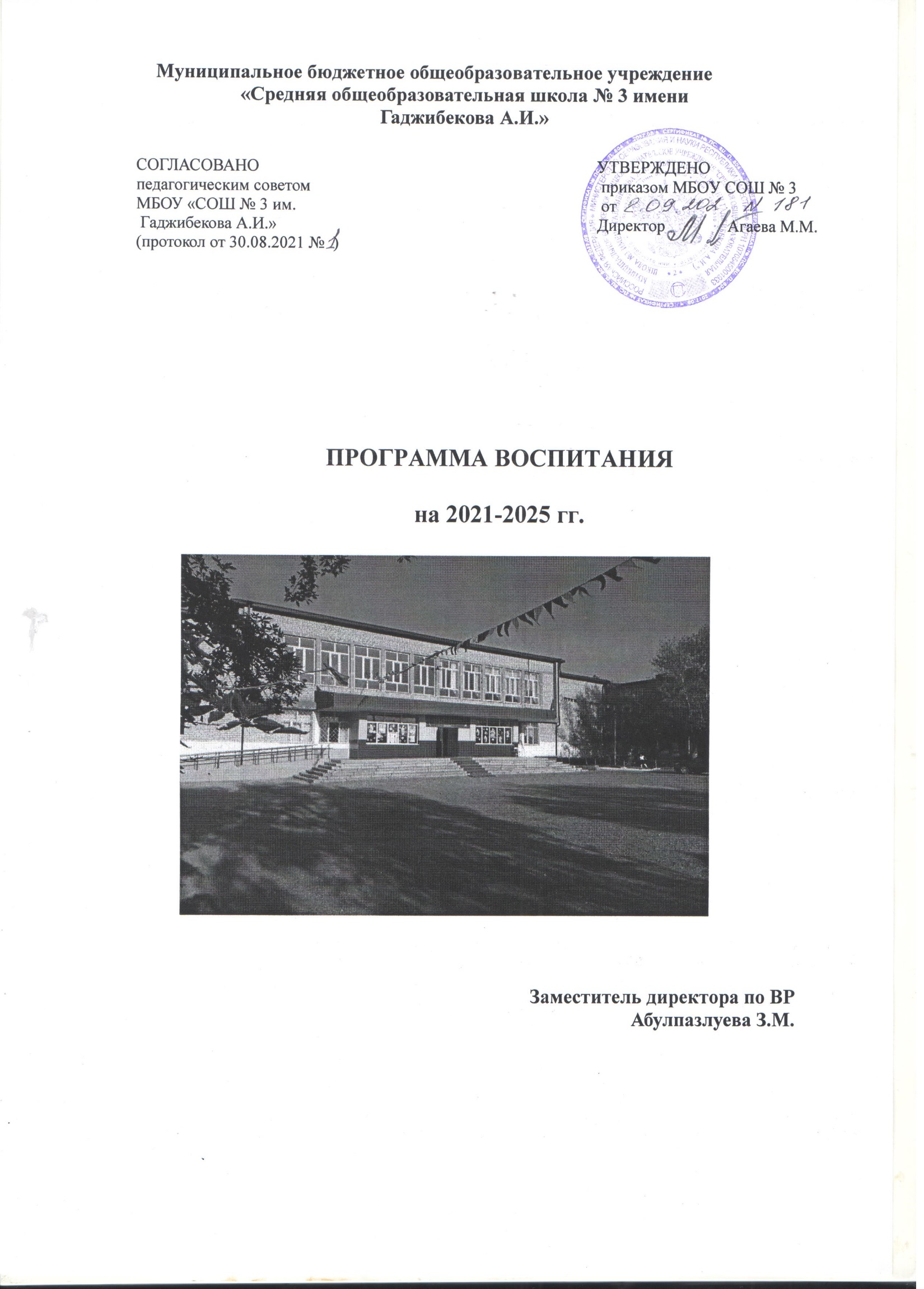 СодержаниеI. Особенности воспитательного процесса в школе………………………………3II. Цель  и задачи воспитания  ……………………………………………………..4III. Виды, формы и содержание деятельности………………………………….....5Инвариантные модули……………………………………………………………....53.1. Модуль «Классное руководство» ……………………………………………...53.2. Модуль «Школьный урок» ……………………………………………………..63.3. Модуль «Курсы внеурочной деятельности» …………………………………..73.4. Модуль «Работа с родителями» ………………………………………………..83.5. Модуль «Самоуправление» ………………………………………………….....93.6. Модуль «Профориентация» ……………………………………………………9 Вариантные модули…………………………………………………………………12 Модуль 3.7. Модуль «Ключевые общешкольные дела» ………………………....12 3.8. Модуль «Школьные и социальные медиа» …………………………………..143.9. Модуль «Детские общественные объединения» ……………………………..14  3.9. Модуль «Экскурсии, экспедиции, походы» ………………………………...913.12. Модуль «Организация предметно-эстетической среды» …….………...…..20  IV. Анализ воспитательного процесса…………………………………………….21  V. Приложение……………………………………………………………………….23Особенности воспитательного процесса в школеМуниципальное бюджетное общеобразовательное учреждение «Средняя общеобразовательная школа №3» является одной из центральных городских школ. Расположена школа в центре города, что делает ее доступной для жителей любого микрорайона и позволяет широко использовать в образовательной и досуговой деятельности близость городской библиотеки, краеведческого музея, школы Искусств, станции юных натуралистов. Условия, предоставляемые школой для удовлетворения образовательных потребностей, высоко оцениваются учащимися и их родителями.Школа была построена в 1982 году. В школе обучается 1576 детей. В 2021 - 2022 учебном году будет обучаться 62 класс. Средняя наполняемость классов составляет 25 человек. Занятие в школе пройдут в две смены, в режиме 6 дней для обучающихся 5-9 классов и 5-дневной для учащихся 1-4- х классов. Во вторую смену обучаются учащиеся 2-х, 4-х классов начальной школы и учащиеся 5-х, 6-х и  классов среднего звена. В МБОУ «СОШ № 3 им.Гаджибекова А.И.» система воспитательной работы  организована по направлениям:гражданско-патриотическое воспитание;духовно-нравственное воспитание;правовое воспитание;экологическое; спортивно-оздоровительное.В воспитательной работе МБОУ "СОШ №3" основное внимание уделяется гражданско - патриотическому воспитанию учащихся. Гражданско-патриотическое воспитание способствует становлению и развитию личности, обладающей качествами гражданина и патриота своей страны.Работа по формированию социально-культурных и патриотических качеств личности молодого поколения - не разовое эпизодическое мероприятие, а массовая форма систематической военно-патриотической и спортивной работы в школе. Эта работа налажена в учреждении, о чём свидетельствуют достижения и успехи обучающихся. Разнообразные формы воспитательной и досуговой деятельности, физкультурно-оздоровительные мероприятия помогают обучающимся в развитии и выборе занятий по интересам. А сотрудничество классных руководителей, педагогов, ведущих кружковую работу, и родителей сделали школьную жизнь ребят после уроков разноплановой и интересной. Кружки и секции помогают развивать способности, предоставляют возможность почувствовать свою значимость, стать увереннее в себе. Главная цель  кружковой работы: создание условий для максимально эффективного, целостного развития личности ребенка, то есть создание условий для раскрытия и развития таланта. 2. ЦЕЛЬ И ЗАДАЧИ ВОСПИТАНИЯГлавной целью воспитательной работы на 2021-2022 учебный год является всестороннее развитие личности, а также создание условий для ее формирования.Для достижения поставленной цели воспитания обучающихся решаются следующие задачи:- реализовывать потенциал классного руководства в воспитании школьников, поддерживать активное участие классных сообществ в жизни школы; реализовать работу с учителями, преподающими в данном классе; работу с родителями учащихся или их законными представителями.- использовать в воспитании детей возможности школьного урока, поддерживать использование на уроках интерактивных форм, занятий с учащимися- вовлекать школьников в творческие объединения, мастерские, секции, студии и иные объединения, работающие по школьным программам внеурочной деятельности, реализовывать их воспитательные возможности - организовывать работу с семьями школьников, их родителями или законными представителями, направленную на совместное решение проблем личностного развития детей.-  организовывать профориентационную работу со школьниками.- организовывать для школьников экскурсии, экспедиции, походы и реализовывать их воспитательный потенциал.- развивать предметно-эстетическую среду школы и реализовывать её воспитательные возможности.- формировать у учащихся межличностные отношения, толерантность, навыки самообразования и разностороннего развития их творческих способностей;- повысить социальную активность учащихся, развитие деятельности классного и ученического самоуправления;- развить систему работы с родителями и общественностью, привлечь большее количество родителей к организации воспитательного процесса в школе;- совершенствовать систему воспитательной работы в классных коллективах;- создать условия для самореализации личности каждого учащегося через дальнейшее совершенствование системы дополнительного образования.- формировать основы нравственного самосознания личности (совести) — способности подростка формулировать собственные нравственные обязательства, осуществлять нравственный самоконтроль, требовать от себя выполнения моральных норм, давать нравственную оценку своим и чужим поступкам;- развивать способности к самостоятельным поступкам и действиям, совершаемым на основе морального выбора, к принятию ответственности за их результаты;- формировать у подростка первоначальные профессиональные намерения и интересы, осознание нравственного значения будущего профессионального выбора;- формировать экологическую культуру, культуру здорового и безопасного образа жизниОсновной из задач, которая стоит перед педагогическим коллективом в следующем году – совершенствовать работу по приоритетным направлениям воспитательной деятельности; развивать школьные традиции.3. ВИДЫ, ФОРМЫ И СОДЕРЖАНИЕ ДЕЯТЕЛЬНОСТИПрактическая реализация цели и задач воспитания осуществляется в рамках следующих направлений воспитательной работы школы. Каждое из них представлено в соответствующем модуле.Инвариантные модули3.1. Модуль «Классное руководство»3.2. Модуль «Школьный урок»3.3. Модуль «Курсы внеурочной деятельности» План внеурочной деятельности МБОУ «СОШ №3 им. Гаджибекова А.И.» определяет состав и структуру направлений, формы организации, объем внеурочной деятельности для учащихся на ступени начального и основного общего образования с учетом интересов учащихся и возможностей образовательного учрежденияПеречень используемых в ОО форм организации внеурочной деятельности учащихся3.4. Модуль «Работа с родителями»Работа с родителями(законными представителями) учащихся МБОУ «СОШ № 3» осуществляется для более эффективного достижения цели воспитания, которое обеспечивается согласованием позиций семьи и школы и осуществляется в рамках различных форм деятельности представленных в таблице.3.5. Модуль «Самоуправление»Поддержка детского самоуправления в МБОУ «СОШ № 3 имени Гаджибекова А.И.» помогает педагогам воспитывать в детях инициативность, самостоятельность, ответственность, трудолюбие, чувство собственного достоинства, а школьникам – предоставляет широкие возможности для самовыражения и самореализации. Это то, что готовит их к взрослой жизни. Детское самоуправление в школе осуществляется следующим образом.3.6. Модуль «Профориентация»Совместная деятельность педагогов и школьников по направлению «профориентация» включает в себя профессиональное просвещение школьников; диагностику и консультирование по проблемам профориентации, организацию профессиональных проб школьников. Задача совместной деятельности педагога и ребенка – подготовить школьника к осознанному выбору своей будущей профессиональной деятельности. Создавая профориентационно значимые проблемные ситуации, формирующие готовность школьника к выбору, педагог актуализирует его профессиональное самоопределение, позитивный взгляд на труд в постиндустриальном мире, охватывающий не только профессиональную, но и внепрофессиональную составляющие такой деятельности. Эта работа осуществляется через:циклы профориентационных часов общения, направленных на  подготовку школьника к осознанному планированию и реализации своего профессионального будущего;профориентационные игры: симуляции, деловые игры, квесты, решение кейсов (ситуаций, в которых необходимо принять решение, занять определенную позицию), расширяющие знания школьников о типах профессий, о способах выбора профессий, о достоинствах и недостатках той или иной интересной школьникам профессиональной деятельности;экскурсии на предприятия города, дающие школьникам начальные представления о существующих профессиях и условиях работы людей, представляющих эти профессии;посещение профориентационных выставок, ярмарок профессий, дней открытых дверей в средних специальных учебных заведениях и вузах;совместное с педагогами изучение интернет ресурсов, посвященных выбору профессий, прохождение профориентационного онлайн-тестирования, прохождение онлайн курсов по интересующим профессиям и направлениям образования;участие в работе всероссийских профориентационных проектов, созданных в сети интернет: просмотр лекций, решение учебно-тренировочных задач, участие в мастер классах, посещение открытых уроков;индивидуальные консультации психолога для школьников и их родителей по вопросам склонностей, способностей, дарований и иных индивидуальных особенностей детей, которые могут иметь значение в процессе выбора ими профессии;освоение школьниками основ профессии в рамках различных курсов по выбору, включенных в основную образовательную программу школы, или в рамках курсов дополнительного образования.  Вариантные модулиМодуль 3.7. Модуль «Ключевые общешкольные дела» используются следующие формы работы:3.8. Модуль «Школьные и социальные медиа»Цель школьных медиа (совместно создаваемых школьниками и педагогами средств распространения текстовой, аудио и видео информации) – развитие коммуникативной культуры школьников, формирование навыков общения и сотрудничества, поддержка творческой самореализации учащихся. Воспитательный потенциал школьных медиа в МБОУ «СОШ№ 3 им.гаджибекова А.И.» реализуется в рамках следующих видов и форм деятельности:разновозрастный редакционный совет подростков, старшеклассников и консультирующих их взрослых, целью которого является освещение (через страницу инстаграмм, школьное радио) наиболее интересных моментов жизни школы, популяризация общешкольных ключевых дел, кружков, секций, деятельности органов ученического самоуправления; школьный медиацентр – созданная из заинтересованных добровольцев группа информационно-технической поддержки школьных мероприятий, осуществляющая видеосъемку и мультимедийное сопровождение школьных праздников, фестивалей, конкурсов, спектаклей,  вечеров;школьная интернет-группа - разновозрастное сообщество школьников и педагогов, поддерживающее интернет-сайт школы и соответствующую группу в социальных сетях с целью освещения деятельности образовательной организации в информационном пространстве, привлечения внимания общественности к школе, информационного продвижения ценностей школы и организации виртуальной диалоговой площадки, на которой детьми, учителями и родителями могли бы открыто обсуждаться значимые для школы вопросы;   3.9. Модуль «Детские общественные объединения»Важную роль играет организация клубов по интересам, которые дают возможность каждому учащемуся реализовать свои способности на практике, в школе действует детско-юношеская организация « Радуга». Управление детской организацией осуществляет Совет старшеклассников.  В Школе действуют профильные отряды: Дружина юных  пожарных, "Юные инспекторы движения", "Юнармейцы".С 2018 года МБОУ «СОШ№ 3» реализует деятельность «Общероссийской общественно-государственной детско-юношеской организации «Российское движение школьников» (далее РДШ). Благодаря участию в мероприятиях РДШ, обучающиеся школы побывали на городских и республиканских  конкурсах.Воспитательный потенциал волонтерства реализуется следующим образом: В 2021 году в ряды Всероссийского движения «Юнармия» было принято 130 обучающихся, которые принимают активное участие во всех школьных и городских мероприятиях.Мероприятия гражданско-патриотического направления способствуют воспитанию в наших детях высоких нравственных качеств: патриотизм, гражданственность, доброта, отзывчивость, благодарность, ответственность, чувство долга перед старшим поколением.Действующее на базе МБОУ «СОШ № 3» детское общественное объединение «ЮИД»– это добровольное, некоммерческое формирование, созданное по инициативе детей и взрослых, объединившихся на основе общности интересов для реализации общих целей, указанных в уставе общественного объединения. Его правовой основой является ФЗ от 91.05.9915 N 82-ФЗ (ред. от 20.12.2017) "Об общественных объединениях" (ст. 5). ЮИД – это объединения учащихся, которые создаются с целью совершенствования работы по профилактике дорожно-транспортных правонарушений среди детей и подростков, воспитания у них высокой транспортной культуры, коллективизма, а также оказания содействия в изучении детьми правил дорожного движения, безопасного поведения на улицах и дорогах. Объединение ЮИД  является помощником инспекторов по пропаганде правил дорожного движения.Основные направления работы отрядов юных инспекторов движения:Обучающая деятельность: организация и проведение занятий по изучению Правил дорожного движения в младших классах общеобразовательных учреждений и в дошкольных образовательных организациях; проведение разъяснительной работы по теме безопасности поведения на улицах и дорогах, используя различные формы деятельности. В отряде ЮИД эту работу проводит группа пропаганды.Информационная деятельность: создание стендов «Юный инспектор движения», информационных листов «За безопасность движения», создание наглядной агитации, ведение другой информационной работы.Шефская деятельность: оказание помощи в создании простейших авто площадок на территории дошкольных образовательных организаций, уголков безопасности дорожного движения, подготовка наглядных пособий для дошкольников, выступление с агитбригадой, помощь воспитателям в проведении тематических экскурсий.Патрульно-рейдовая деятельность: организация патрулирования в микрорайоне образовательного учреждения в целях предотвращения нарушений со стороны детей и подростков Правил дорожного движения.Пропагандистско-профилактическая деятельность: создание агитбригад, проведение викторин, соревнований, конкурсов, тематических утренников, праздников и т.д.В соответствии с письмом ОНД и ПР №5 по г. Каспийск от 10.08.20 г. №4-8-49/582 «О создании Дружин юных пожарных», в целях повышения знаний в области пожарной безопасности, пропаганде пожарно-технических знаний, направленных на предупреждение пожаров и умение действовать при пожаре и профессиональной ориентации обучающихся образовательных организаций в МБОУ «СОШ №3 им. Гаджибекова А.И.» была создана Дружина юных пожарных. Целью деятельности Дружины является совершенствования системы обучения детей мерам пожарной безопасности, их профессиональной ориентации, пропаганды пожарно-технических знаний и реализации иных задач, направленных на предупреждение пожаров и умение действовать при пожаре.  ориентации, широкое привлечения детей и подростков к организации правовой пропаганды среди обучающихся. 3.9. Модуль «Экскурсии, экспедиции, походы»3.12. Модуль «Организация предметно-эстетической среды»4. Основные направления анализа воспитательной работы4. ОСНОВНЫЕ НАПРАВЛЕНИЯ САМОАНАЛИЗА ВОСПИТАТЕЛЬНОЙ РАБОТЫСамоанализ организуемой в школе воспитательной работы осуществляется по выбранным самой школой направлениям и проводится с целью выявления основных проблем школьного воспитания и последующего их решения. Самоанализ осуществляется ежегодно силами самой образовательной организации с привлечением (при необходимости и по самостоятельному решению администрации образовательной организации) внешних экспертов. Основными принципами, на основе которых осуществляется самоанализ воспитательной работы в школе, являются:- принцип гуманистической направленности осуществляемого анализа, ориентирующий экспертов на уважительное отношение как к воспитанникам, так и к педагогам, реализующим воспитательный процесс; - принцип приоритета анализа сущностных сторон воспитания, ориентирующий экспертов на изучение не количественных его показателей, а качественных – таких как содержание и разнообразие деятельности, характер общения и отношений между школьниками и педагогами;  - принцип развивающего характера осуществляемого анализа, ориентирующий экспертов на использование его результатов для совершенствования воспитательной деятельности педагогов: грамотной постановки ими цели и задач воспитания, умелого планирования своей воспитательной работы, адекватного подбора видов, форм и содержания их совместной с детьми деятельности;- принцип разделенной ответственности за результаты личностного развития школьников, ориентирующий экспертов на понимание того, что личностное развитие школьников – это результат как социального воспитания (в котором школа участвует наряду с другими социальными институтами), так и стихийной социализации и саморазвития детей.Основными направлениями анализа организуемого в школе воспитательного процесса могут быть следующие: 1. Результаты воспитания, социализации и саморазвития школьников. Критерием, на основе которого осуществляется данный анализ, является динамика личностного развития школьников каждого класса. Осуществляется анализ классными руководителями совместно с заместителем директора по воспитательной работе с последующим обсуждением его результатов на заседании методического объединения классных руководителей или педагогическом совете школы.Способом получения информации о результатах воспитания, социализации и саморазвития школьников является педагогическое наблюдение. Внимание педагогов сосредотачивается на следующих вопросах: какие прежде существовавшие проблемы личностного развития школьников удалось решить за минувший учебный год; какие проблемы решить не удалось и почему; какие новые проблемы появились, над чем далее предстоит работать педагогическому коллективу.2. Состояние организуемой в школе совместной деятельности детей и взрослых.Критерием, на основе которого осуществляется данный анализ, является наличие в школе интересной, событийно насыщенной и личностно развивающей совместной деятельности детей и взрослых. Осуществляется анализ заместителем директора по воспитательной работе, классными руководителями, активом старшеклассников и родителями, хорошо знакомыми с деятельностью школы. Способами получения информации о состоянии организуемой в школе совместной деятельности детей и взрослых могут быть беседы со школьниками и их родителями, педагогами, лидерами ученического самоуправления, при необходимости – их анкетирование. Полученные результаты обсуждаются на заседании методического объединения классных руководителей или педагогическом совете школы.Внимание при этом сосредотачивается на вопросах, связанных с:- качеством проводимых общешкольных ключевых дел;- качеством совместной деятельности классных руководителей и их классов;- качеством организуемой в школе внеурочной деятельности;- качеством реализации личностно развивающего потенциала школьных уроков;- качеством существующего в школе ученического самоуправления;- качеством функционирующих на базе школы детских общественных объединений;- качеством проводимых в школе экскурсий, экспедиций, походов; - качеством профориентационной работы школы;- качеством работы школьных медиа;- качеством организации предметно-эстетической среды школы;- качеством взаимодействия школы и семей школьников.Итогом самоанализа организуемой в школе воспитательной работы является перечень выявленных проблем, над которыми предстоит работать педагогическому коллективу. 5. Ежегодная план-сетка мероприятийБлокиВиды деятельностиФормы работы, мероприятияРабота с классом:Инициирование и поддержка участия класса в общешкольных ключевых делах, оказание необходимой помощи детям в их подготовке, проведении и анализе. Организация интересных и полезных для личностного развития ребенка совместных дел с учащимися вверенного ему класса-Классные часы,-диспуты,-круглые столы, -выбор актива класса (распределение обязанностей по секторам), членов актива органа ученического самоуправления ,-Планирование общеклассных дел,-Общественно-полезный труд по самообслуживанию, дежурство по школе и т.д.Работа с классом:Сплочение коллектива класса- «Игры и тренинги на сплочение»,-«День именинника», -«Час веселого настроения»-«Классные посиделки», «День Здоровья», -«Экскурсия»,-«Поход»Индивидуальная работа с учащимися:Вовлечение по возможности каждого ребенка в ключевые дела школы, индивидуальная помощь ребенку наблюдение за поведением ребенка, изучение особенностей личностного развития.-Работа с психологом, соц. педагогом по правонарушениям,-Индивидуальные беседы, -Консультации,-Работа с портфолио.Работа с учителями, преподающими в классе:Привлечение учителей к участию во внутриклассных делах, привлечение учителей к участию в родительских собраниях класса.-Консультации классного руководителя с учителями-предметниками, -Проведение мини-педсоветов, -«Адаптация 1,5,10 классов», -«Уровень воспитанности учеников»Работа с родителями учащихся или их законными представителями:Регулярное информирование родителей, помощь родителям, организация родительских всеобучей, организация работы родительских комитетов классов, привлечение членов семей школьников к организации и проведению дел класса, участию в мероприятиях.-Проведение собраний, лекториев,-Ведение электронного журнала, -Подготовка информации на сайт школы,-Индивидуальные консультации, -Организация и приведение семейных праздников:  «День матери», «День открытых дверей», «Папа, мама, я –дружная семья» и т.д.Целевые приоритетыМетоды и приемыУстановление доверительных отношений между учителем и его ученикамиПоощрение, поддержка, похвала, просьба учителя, поручениеПобуждение школьников соблюдать на уроке общепринятые нормы поведенияЧас общения «Услышим друг друга» правила общения школьников  со старшими (учителями) и сверстниками (школьниками), соблюдение  учебной дисциплиныПривлечение внимания школьников к ценностному аспекту изучаемых на уроках явлений Организация  работы обучающихся на уроке  с целью получения социально значимой информации – высказывания обучающимися своего мненияИспользование воспитательных возможностей содержания учебного предметаДемонстрация детям примеров ответственного, гражданского поведения, проявления человеколюбия и добросердечности, через подбор соответствующих текстов для чтения, задач для решения, проблемных ситуаций для обсуждения в классеПрименение на уроке интерактивных форм работы учащихсяИнтеллектуальные игры, стимулирующие познавательную мотивацию школьников; круглые столы, дискуссии, групповая работа или работа в парахМотивация эрудированных учащихся над их неуспевающими одноклассникамиОрганизация социально-значимого сотрудничества и взаимной помощи между обучающимисяИнициирование и поддержка исследовательской деятельности школьниковРеализация обучающимися индивидуальных и групповых исследовательских проектовВиды деятельностиФормы организации деятельности учащихсяИгроваяРолевая игра, деловая игра, социально – моделирующаяХудожественное творчество Спектакли, концертыСпортивно - оздоровительнаяЗанятия спортивных секций, участие в оздоровительных процедурах, школьные спортивные турниры, социально – значимые спортивные и оздоровительные акции – проекты, спартакиады, дни здоровья. Беседы и мероприятия о здоровом образе жизни, здоровом питании, профилактике вредных привычек, акции.Досугово - развлекательнаяКультпоходы в театры, музеи, на выставки, концерты, инсценировки, праздники на уровне класса и ОО; школьные концерты, выставки, конкурсы, викторины, фестивалиПознавательнаяВикторины, олимпиады, конференции, интеллектуальные марафоны, познавательные беседы, детские исследовательские проекты, внешкольные акции познавательной направленностиТуристко – краеведческая Туристические походы, экскурсия – соревнование, эколого – краеведческие тропы, акцииНаправления развития личностиНаименования рабочей программыДуховно - нравственное  «Волшебная кисточка», «Рукодельница», « Юный художник»Общекультурное«Школа вежливости»,  «Правила пешехода», «Актерское мастерство»Общеинтеллектуальное «Шахматы», «Информатика в играх»,  «Юный программист», «Занимательная физика»,« Нумизматика», «Робототехника»Спортивно-оздоровительное «Волейбол», « Гимнастика»Социальное «Юный эколог», «Юнармеец», « ЮИД».Уровень Формы деятельностиГрупповой- общешкольный родительский комитет;- семейные клубы;- родительские гостиные;- родительские дни;- общешкольные родительские собрания;- родительские форумыИндивидуальный- работа специалистов по запросу родителей для решения острых конфликтных ситуаций;- участие родителей в педагогических консилиумах, собираемых в случае возникновения острых проблем, связанных с обучением и воспитанием конкретного ребенка;- помощь со стороны родителей в подготовке и проведении общешкольных и классных мероприятий воспитательной направленности;индивидуальное консультирование c целью координации воспитательных усилий педагогов и родителей-психолого - педагогические консультации  специалистов школы (социальный педагог, психолог, «Служба примирения»;- Совет профилактикиУровниМероприятияФормыНа групповом уровне: Диагностика и мониторинг.АнкетированиеНа групповом уровне: «Консультационная служба»Психолого - педагогические консультации  специалистов школы (социальный педагог, психолог, «Служба примирения», педагог-организатор по правонарушениям, администрация).На групповом уровне: Информирование родителей об успеваемости и проблемах детей.Родительские собрания, дни открытых дверей.На групповом уровне: Включение родителей процесс управления образованиемРабота классных родительских комитетов, родительского комитета школыНа индивидуальном уровне:Индивидуальные консультации педагогов специалистами социально – психологической службы.Организация психолого -педагогического и правового просвещения На индивидуальном уровне:участие родителей в педагогических консилиумах, собираемых в случае возникновения острых проблем, связанных с обучением и воспитанием конкретного ребенкаСовет профилактики, малый пед.советНа индивидуальном уровне:Информирование родителей о состоянии обученности, воспитанности и проблемах детейИндивидуальное консультирование родителей, патронаж семей.На индивидуальном уровне:Система психолого -педагогического сопровождения проблемных семей.Индивидуальная работа классных руководителей, социального педагога, педагога-организатора по правонарушениям и психолога с семьями «группы риска» Контроль и привлечение к ответственности за невыполнение родительских обязанностей (при необходимости Патронаж неблагополучных, опекаемых детейИндивидуальные беседыУровеньВиды деятельностиНа уровне школыДеятельность  выборного Совета учащихся, создаваемого для учета мнения школьников по вопросам управления образовательной организацией и принятия административных решений, затрагивающих их права и законные интересыНа уровне школыДеятельность  Совета старост, объединяющего старост классов для облегчения распространения значимой для школьников информации и получения обратной связи от классных коллективовНа уровне школыРабота  постоянно действующего школьного актива, инициирующего и организующего проведение личностнозначимых для школьников событийНа уровне школыДеятельность  творческих советов дела, отвечающих за проведение тех или иных конкретных мероприятий, праздников, вечеров, акций и т.п.На уровне школыДеятельность  созданной из наиболее авторитетных старшеклассников и курируемой школьным психологом группы по урегулированию конфликтных ситуаций в школеНа уровне классовДеятельность  выборных по инициативе и предложениям учащихся класса старост, представляющих интересы класса в общешкольных делах и призванных координировать его работу с работой общешкольных органов самоуправления и классных руководителейНа уровне классовДеятельность  выборных органов самоуправления, отвечающих за различные направления работы класса (министерство образования, культуры, спорта, здравоохранения, печати и др.)На уровне классоворганизация на принципах самоуправления жизни детских групп, отправляющихся в походы, на экскурсии, осуществляемую через систему распределяемых среди участников ответственных должностейНа индивидуальном уровнеВовлечение  школьников в планирование, организацию, проведение и анализ общешкольных и внутриклассных делНа индивидуальном уровнеРеализация  школьниками, взявшими на себя соответствующую роль, функций по контролю за порядком и чистотой в классе, уходом за классной комнатой, комнатными растениями и т.п.Уровень Форма деятельностиСодержание деятельностиНа внешкольном уровнеСоциальные  проектыСовместно  разрабатываемые и реализуемые школьниками и педагогами комплексы дел (благотворительной, экологической, патриотической, трудовой направленности), ориентированные на преобразование окружающего школу социума.На внешкольном уровнеСпортивные  состязания, праздникиПроводимые  для жителей города и организуемые совместно с семьями учащихся мероприятия, которые открывают возможности для творческой самореализации школьников и включают их в деятельную заботу об окружающих.На школьном уровнеОбщешкольные  праздникиежегодно проводимые творческие (театрализованные, музыкальные, литературные и т.п.) дела, связанные со значимыми для детей и педагогов знаменательными датами и в которых участвуют все классы школы.На школьном уровнеТоржественные  ритуалы посвященияМероприятия, связанные с переходом учащихся на следующую ступень образования, символизирующие приобретение ими новых социальных статусов в школе и развивающие школьную идентичность детейНа школьном уровнеЦеремонии  награждения (по итогам полугодий) школьников и педагоговПоощрения за активное участие в жизни школы, защиту чести школы в конкурсах, соревнованиях, олимпиадах, значительный вклад в развитие школы. Способствует поощрению социальной активности детей, развитию позитивных межличностных отношений между педагогами и воспитанниками, формированию чувства доверия и уважения друг к другуНа уровне классовОбщешкольные советы Выбор  и делегирование представителей классов в общешкольные советы дел, ответственных за подготовку общешкольных ключевых делНа уровне классовОбщешкольные ключевые делаУчастие  школьных классов в реализации общешкольных ключевых делНа уровне классовИтоговый анализ ключевых делПроведение  в рамках класса итогового анализа детьми общешкольных ключевых дел, участие представителей классов в итоговом анализе проведенных дел на уровне общешкольных советов делаНа индивидуальном уровнеВовлечение  каждого ребенка в ключевые дела школыВовлечение  по возможности каждого ребенка в ключевые дела школы в одной из возможных для них ролей: сценаристов, постановщиков, исполнителей, ведущих, декораторов, музыкальных редакторов, корреспондентов, ответственных за костюмы и оборудование, ответственных за приглашение и встречу гостей и т.п.На индивидуальном уровнеИндивидуальная  помощьИндивидуальная  помощь ребенку (при необходимости) в освоении навыков подготовки, проведения и анализа ключевых делНа индивидуальном уровнеНаблюдение  за поведением ребенкаНаблюдение  за поведением ребенка в ситуациях подготовки, проведения и анализа ключевых дел, за его отношениями со сверстниками, старшими и младшими школьниками, с педагогами и другими взрослымиНа индивидуальном уровнеКоррекция  поведения ребенкаКоррекция  поведения ребенка через частные беседы с ним, через включение его в совместную работу с другими детьми, которые могли бы стать хорошим примером для ребенка, через предложение взять в следующем ключевом деле на себя роль ответственного за тот или иной фрагмент общей работыНаименованиеКоличество участниковНаправление деятельностиДетское общественное объединение «РДШ»112Реализация мероприятий РДШДетское общественное объединение « Радуга»15Реализация мероприятий направленных на воспитание социально активной личности школьника.Школьный отряд ВОД «Волонтеры Победы»25Реализация мероприятий направленных на сохранение памяти о подвиге народа во время Великой Отечественной войны 1941-1945 гг., оказание посильной помощи ветеранам ВОВОтряд«Юные инспекторыдвижения» 15- изучение ПДД, овладение практическими навыками безопасного поведения на улицах и дорогах и оказания первой помощи пострадавшим при дорожно-транспортных происшествиях;- участие в соревнованиях, конкурсах- проведение массово-разъяснительной работы по пропаганде безопасности дорожного движения в дошкольных, общеобразовательных учреждениях и учреждениях дополнительного образования детей с использованием различных форм и методов пропаганды;- участие в патрулировании на дорогах совместно с сотрудниками ГИБДД с целью выявления среди детей и подростков правонарушителей в сфере дорожного движения.Отряд ДЮП «Пламенный сердца» (8 класс)25- содействие ОО в работе по предупреждению детской безнадзорности и профилактике правонарушений среди несовершеннолетних;- волонтерская работа по пропаганде действующих законов и нормативных актов в ОО, сотрудничество с другими общественными объединениями;- участие в смотрах наглядного материала, фестивалях, слетах, конкурсах и соревнованиях отрядов ЮДП, рейдах с общественными объединениями и сотрудниками полиции;- овладение знаниями и навыками работы с техническими средствами, используемыми в органах внутренних дел, навыками мастерства в управлении велосипедом, мопедом, приемами самозащиты;- углубленное изучение законов, нормативных актов, знакомство с оперативно-техническими средствами ОВД.Отряд юнармейцев98- пропаганда патриотических традиций РФ, законопослушного поведения и разъяснительная работа со сверстниками;- проведение мероприятий направленных на изучение основ безопасного поведения, обучение навыкам в области начальной военной подготовки и гражданской обороны;- изучение основ противодействия идеологии экстремизма и терроризма в современном обществе, проведение мероприятий среди сверстников, предупреждающих ее развитие;- подготовка несовершеннолетних граждан к службе в рядах ВС РФ и служения Отечеству на поприще государственной службыВолонтеры-медики- пропаганда здорового образа жизни ---рассказывают о вреде пагубных привычек сверстникам в своем образовательном учреждении.- содействие осознанному выбору школьниками своей будущей профессии в области здравоохранения и вовлечение их в добровольческую деятельность.УровниЦелиФормыНа внешкольном уровне: Привить любовь к Родине, к своему народу, уважать старшее поколение, ценить их заслуги перед Отечествомучастие во Всероссийских акциях «Георгиевская ленточка», волонтерское сопровождение народного шествия «Бессмертный полк», оказание адресной помощи ветеранам, участникам Великой Отечественной войны, участие в акции «Весенняя неделя добра», участие в акции «Скажи спасибо ветерану»На внешкольном уровне: Пропаганда здорового образа жизни, содействие утверждению идей добра и красоты, духовного и физического совершенствования подростковучастие в муниципальных и  областных конкурсах социальной рекламы «Здоровое поколение – здоровая нация», «Классный час», участие в проведении досуговых и обучающих мероприятийПропаганда здорового образа жизни, содействие утверждению идей добра и красоты, духовного и физического совершенствования подростковпроведение мероприятий спортивной направленности:  «Зарядка с чемпионом» спортивные состязания в рамках Дня здоровья, участие в агитбригадах Участие школьников в работе на прилегающей к школе территориипомощь в благоустройстве и уборке школьной территории, посадка деревьев и цветов: проект «Школьный двор»Участие школьников в организации праздников, торжественных мероприятий, встреч с гостями школыАкция «Учитель, перед именем твоим…» (поздравление ветеранов педагогического труда, оказание адресной помощи); участие в организации встреч с участниками боевых действий.Участие школьников в работе с младшими детьми: проведение для них праздников, утренников, тематических вечеровОрганизация и проведение Нового года, осеннего бала, посвящения в первоклассники и др.Направления работыМероприятиярегулярные пешие прогулки, экскурсии или походы выходного дня, организуемые в классах их классными руководителями и родителями школьников: в музей, в городскую библиотеку, в театр, на предприятия, на природу и т.д.Профессиональные пробы, экскурсии :-Поход в кинотеатр «Москва»,-Поездка в Государственный  республиканский русский драматический театр им. М.Горького, -Поездки и экскурсии -Походы.Направления работыМероприятияоформление интерьера школьных помещений (вестибюля, коридоров, рекреаций, залов, лестничных пролетов и т.п.) и их периодическая переориентация, которая может служить хорошим средством разрушения негативных установок школьников на учебные и внеучебные занятияоформление школы к традиционным мероприятиям (День Знаний, Новый год, День Победы), мотивационные плакаты, уголок безопасностиразмещение на стенах школы регулярно сменяемых экспозиций: творческих работ школьников, позволяющих им реализовать свой творческий потенциал, а также знакомящих их с работами друг друга; картин определенного художественного стиля, знакомящего школьников с разнообразием эстетического осмысления мира; фотоотчетов об интересных событиях, происходящих в школе (проведенных ключевых делах, интересных экскурсиях, походах, встречах с интересными людьми и т.п.);Конкурс рисунков к знаменательным датам календаря, выставка фоторабот обучающихся, стендовая презентация, подготовка к ГИА и ЕГЭ, отличники учебы, правовой уголок, информационные стенды «Твоя будущая профессия»озеленение пришкольной территорииПроект «Школьный двор» благоустройство классных кабинетов, осуществляемое классными руководителями вместе со школьниками своих классов, позволяющее учащимся проявить свои фантазию и творческие способности, создающее повод для длительного общения классного руководителя со своими детьмиОформление классных уголковсобытийный дизайн – оформление пространства проведения конкретных школьных событий (праздников, церемоний, торжественных линеек, творческих вечеров, выставок, собраний, конференций и т.п.); Создание фотозоны к традиционным школьным праздникам, оформление календарных листов (Вечер встречи выпускников), оформление школы к традиционным мероприятиям акцентирование внимания школьников посредством элементов предметно-эстетической среды (стенды, плакаты, инсталляции) на важных для воспитания ценностях школы, ее традициях, правилах.Оформление здания школы (Новый год, День Победы, День государственного флага, конкурс плакатов, день города)План воспитательной работы на 2021-2022 учебный годПлан воспитательной работы на 2021-2022 учебный годПлан воспитательной работы на 2021-2022 учебный годПлан воспитательной работы на 2021-2022 учебный годПлан воспитательной работы на 2021-2022 учебный годПлан воспитательной работы на 2021-2022 учебный годПлан воспитательной работы на 2021-2022 учебный годПлан воспитательной работы на 2021-2022 учебный годПлан воспитательной работы на 2021-2022 учебный годПлан воспитательной работы на 2021-2022 учебный годПлан воспитательной работы на 2021-2022 учебный годПлан воспитательной работы на 2021-2022 учебный годКлассное руководство  Классное руководство  Классное руководство  Классное руководство  Классное руководство  Классное руководство  Классное руководство  Классное руководство  Классное руководство  Классное руководство  Классное руководство  Классное руководство  согласно индивидуальнымпланам работыклассных руководителейсогласно индивидуальнымпланам работыклассных руководителей--в течение годав течение годав течение годав течение годапредседатель родительского комитетапредседатель родительского комитетапредседатель родительского комитетапредседатель родительского комитетаИндивидуальная воспитательная работа с обучающимися.Индивидуальная воспитательная работа с обучающимися.--в течение годав течение годав течение годав течение годаклассные руководителиклассные руководителиклассные руководителиклассные руководителиКлассные часы на темы: «Дружба – это…», «Толерантность», «О здоровом образе жизни», «Береги честь смолоду…» и т.д.Классные часы на темы: «Дружба – это…», «Толерантность», «О здоровом образе жизни», «Береги честь смолоду…» и т.д.--в течение годав течение годав течение годав течение годаклассные руководителиклассные руководителиклассные руководителиклассные руководителиСотрудничество с учителями предметникамиСотрудничество с учителями предметниками--в течение годав течение годав течение годав течение годаклассные руководителиклассные руководителиклассные руководителиклассные руководителиСоздание и организация работа родительского комитетаСоздание и организация работа родительского комитета--в течение годав течение годав течение годав течение годаклассные руководителиклассные руководителиклассные руководителиклассные руководителиШкольный урок(согласно индивидуальным планам работы учителей-предметников)Школьный урок(согласно индивидуальным планам работы учителей-предметников)Школьный урок(согласно индивидуальным планам работы учителей-предметников)Школьный урок(согласно индивидуальным планам работы учителей-предметников)Школьный урок(согласно индивидуальным планам работы учителей-предметников)Школьный урок(согласно индивидуальным планам работы учителей-предметников)Школьный урок(согласно индивидуальным планам работы учителей-предметников)Школьный урок(согласно индивидуальным планам работы учителей-предметников)Школьный урок(согласно индивидуальным планам работы учителей-предметников)Школьный урок(согласно индивидуальным планам работы учителей-предметников)Школьный урок(согласно индивидуальным планам работы учителей-предметников)Школьный урок(согласно индивидуальным планам работы учителей-предметников)Курсы внеурочной деятельности(согласно индивидуальным планам работы педагогов)Курсы внеурочной деятельности(согласно индивидуальным планам работы педагогов)Курсы внеурочной деятельности(согласно индивидуальным планам работы педагогов)Курсы внеурочной деятельности(согласно индивидуальным планам работы педагогов)Курсы внеурочной деятельности(согласно индивидуальным планам работы педагогов)Курсы внеурочной деятельности(согласно индивидуальным планам работы педагогов)Курсы внеурочной деятельности(согласно индивидуальным планам работы педагогов)Курсы внеурочной деятельности(согласно индивидуальным планам работы педагогов)Курсы внеурочной деятельности(согласно индивидуальным планам работы педагогов)Курсы внеурочной деятельности(согласно индивидуальным планам работы педагогов)Курсы внеурочной деятельности(согласно индивидуальным планам работы педагогов)Курсы внеурочной деятельности(согласно индивидуальным планам работы педагогов)Работа с родителямиРабота с родителямиРабота с родителямиРабота с родителямиРабота с родителямиРабота с родителямиРабота с родителямиРабота с родителямиРабота с родителямиРабота с родителямиРабота с родителямиРабота с родителямиДела, события, мероприятияДела, события, мероприятияКлассы Классы Ориентировочноевремя проведенияОриентировочноевремя проведенияОриентировочноевремя проведенияОриентировочноевремя проведенияОтветственныеОтветственныеОтветственныеОтветственныеОбщешкольное родительское собраниеОбщешкольное родительское собрание1-41-4октябрь 2021 г.декабрь 2021 г.март 2022 г.октябрь 2021 г.декабрь 2021 г.март 2022 г.октябрь 2021 г.декабрь 2021 г.март 2022 г.октябрь 2021 г.декабрь 2021 г.март 2022 г.Директор, заместители директораДиректор, заместители директораДиректор, заместители директораДиректор, заместители директораКлассные родительские собранияКлассные родительские собрания1-41-4по окончании каждой четвертипо окончании каждой четвертипо окончании каждой четвертипо окончании каждой четвертиклассные руководителиклассные руководителиклассные руководителиклассные руководителиИндивидуальная работа с родителями, законными представителями Индивидуальная работа с родителями, законными представителями 1-41-4в течение годав течение годав течение годав течение годапредставители администрации, классные руководители, психолог, социальный педагог, зам. директора по ВР.представители администрации, классные руководители, психолог, социальный педагог, зам. директора по ВР.представители администрации, классные руководители, психолог, социальный педагог, зам. директора по ВР.представители администрации, классные руководители, психолог, социальный педагог, зам. директора по ВР.Работа родительского комитетаРабота родительского комитета1-41-4в течение годав течение годав течение годав течение годапредседатель родительского комитетапредседатель родительского комитетапредседатель родительского комитетапредседатель родительского комитетаСамоуправлениеСамоуправлениеСамоуправлениеСамоуправлениеСамоуправлениеСамоуправлениеСамоуправлениеСамоуправлениеСамоуправлениеСамоуправлениеСамоуправлениеСамоуправлениеДела, события, мероприятияКлассы Классы Классы Классы Ориентировочноевремя проведенияОриентировочноевремя проведенияОриентировочноевремя проведенияОриентировочноевремя проведенияОриентировочноевремя проведенияОриентировочноевремя проведенияОтветственныеВыборы актива классов2-42-42-42-4сентябрьсентябрьсентябрьсентябрьсентябрьсентябрьклассные руководителиУчастие в подготовке и проведении ключевых общешкольных дел.2-42-42-42-4по плану работыпо плану работыпо плану работыпо плану работыпо плану работыпо плану работыЗам.директора по ВР,  ответственные по секторамПоддержание в надлежащем порядке  закрепленной территории.      2-4      2-4      2-4      2-4в течение годав течение годав течение годав течение годав течение годав течение годаКлассные руководителиПодведение итогов деятельности класса для составления рейтинга активности.1-41-41-41-41 раз в полугодие1 раз в полугодие1 раз в полугодие1 раз в полугодие1 раз в полугодие1 раз в полугодиеучебный секторПрофориентацияПрофориентацияПрофориентацияПрофориентацияПрофориентацияПрофориентацияПрофориентацияПрофориентацияПрофориентацияПрофориентацияПрофориентацияПрофориентацияДелаКлассы Классы Классы Классы Ориентировочноевремя проведенияОриентировочноевремя проведенияОриентировочноевремя проведенияОриентировочноевремя проведенияОриентировочноевремя проведенияОриентировочноевремя проведенияОтветственныеРазработка и утверждение планов (программ) по профориентационной работе на 2021 – 2022учебный год.1-41-41-41-4сентябрьсентябрьсентябрьсентябрьсентябрьсентябрьЗам.директора по УВР, учителя-предметникиУчастие в конкурсе методических разработок «Профориентир»1-41-41-41-4октябрь, ноябрь 2021гоктябрь, ноябрь 2021гоктябрь, ноябрь 2021гоктябрь, ноябрь 2021гоктябрь, ноябрь 2021гоктябрь, ноябрь 2021гЗам.директора по УВР, учителя-предметникиОформление уголка по профориентации: «Востребованные профессии», «Твой путь к успеху», «Секреты выбора профессии»1-41-41-41-4в течение годав течение годав течение годав течение годав течение годав течение годаЗам.директора по УВРВовлечение учащихся в общественно – полезную деятельность в соответствии с познавательными и профессиональными интересами1-41-41-41-4в течение годав течение годав течение годав течение годав течение годав течение годаЗам.директора по УВР, учителя-предметникиРазмещение на сайте школы в разделе «Профориентация» следующей информации:                                                                                                        - план работы на 2020 – 2021 учебный год;                                                              - мастер - классы;                                                                                              - обзор профориентационных мероприятий;- классные часы1-41-41-41-4в течение годав течение годав течение годав течение годав течение годав течение годаЗам.директора по УВР, учителя-предметникиОрганизация и проведение с учащимися выставок «В мире профессий» «Профессия – учитель», «Медицинские профессии, «Профессия – военный»1-41-41-41-4в течение годав течение годав течение годав течение годав течение годав течение годаКлассные руководителиОрганизация и проведение с учащимися викторин, бесед, игр  по теме «В мире профессий»1-41-41-41-4в течение годав течение годав течение годав течение годав течение годав течение годаЗам.директора по УВР, учителя-предметники, классные руководителиКлючевые общешкольные делаКлючевые общешкольные делаКлючевые общешкольные делаКлючевые общешкольные делаКлючевые общешкольные делаКлючевые общешкольные делаКлючевые общешкольные делаКлючевые общешкольные делаКлючевые общешкольные делаКлючевые общешкольные делаКлючевые общешкольные делаКлючевые общешкольные делаДелаДелаКлассы Классы Классы Классы Ориентировочноевремя проведенияОриентировочноевремя проведенияОриентировочноевремя проведенияОриентировочноевремя проведенияОтветственныеОтветственныеДень ЗнанийДень Знаний1- 41- 41- 41- 41.09.2021 г.1.09.2021 г.1.09.2021 г.1.09.2021 г.Зам. директора по ВРЗам. директора по ВРКонкурс рисунков на асфальте «Я рисую мир!», приуроченный ко дню солидарности в борьбе с терроризмом. Конкурс рисунков на асфальте «Я рисую мир!», приуроченный ко дню солидарности в борьбе с терроризмом.         1 - 4        1 - 4        1 - 4        1 - 42.09.20212.09.20212.09.20212.09.2021Классные руководителиКлассные руководителиДень единства народов ДагестанаДень единства народов Дагестана        1- 4        1- 4        1- 4        1- 4  15.09.2021 г.  15.09.2021 г.  15.09.2021 г.  15.09.2021 г.Классные руководителиКлассные руководителиДень учителя. Праздничная встреча учителей и концертДень учителя. Праздничная встреча учителей и концерт1-41-41-41-404.10.2021 г.04.10.2021 г.04.10.2021 г.04.10.2021 г.Зам. директора по ВРЗам. директора по ВРТоржественное посвящение в первоклассники Торжественное посвящение в первоклассники 1-е1-е1-е1-епоследняя суббота сентябряпоследняя суббота сентябряпоследняя суббота сентябряпоследняя суббота сентябряЗам. директора по ВРЗам. директора по ВРДень ЗдоровьяДень Здоровья1-41-41-41-426.10.2021 г.26.10.2021 г.26.10.2021 г.26.10.2021 г.Зам. директора по ВРЗам. директора по ВРДень народного единства (4 ноября)День народного единства (4 ноября)       1-4        1-4        1-4        1-4  3.9.2021 3.9.2021 3.9.2021 3.9.2021Классные руководителиКлассные руководителиДень материДень матери1-41-41-41-423.9.2021 г.23.9.2021 г.23.9.2021 г.23.9.2021 г.Зам. директора по ВРЗам. директора по ВРДень Конституции Российской Федерации (12 декабря). День Конституции Российской Федерации (12 декабря).        1-4       1-4       1-4       1-49.12.2021 г. 9.12.2021 г. 9.12.2021 г. 9.12.2021 г. Классные руководителиКлассные руководителиУчастие в новогодних утренникахУчастие в новогодних утренниках1-41-41-41-4Декабрь 2021г.Декабрь 2021г.Декабрь 2021г.Декабрь 2021г.Зам. Директора по ВРЗам. Директора по ВРАкция «Покормите птиц зимой»Акция «Покормите птиц зимой»       3-4       3-4       3-4       3-418.01.2022 г.18.01.2022 г.18.01.2022 г.18.01.2022 г.Классные руководителиКлассные руководителиМесячник военно-патриотического направления.Месячник военно-патриотического направления.1-41-41-41-4Февраль 2022 г.Февраль 2022 г.Февраль 2022 г.Февраль 2022 г.Зам. директора по ВРЗам. директора по ВРТоржественное посвящение в  «Наследники Назарова»Торжественное посвящение в  «Наследники Назарова»1-41-41-41-4последняя суббота февраляпоследняя суббота февраляпоследняя суббота февраляпоследняя суббота февраляЗам. директора по ВРЗам. директора по ВРМеждународный женский день 8 марта. Праздничный концертМеждународный женский день 8 марта. Праздничный концерт1-41-41-41-405.03.2022 г.05.03.2022 г.05.03.2022 г.05.03.2022 г.Зам. директора по ВРЗам. директора по ВРГагаринский урок «Космос – это мы» 61-годовщина полета в космос Ю.А. ГагаринаГагаринский урок «Космос – это мы» 61-годовщина полета в космос Ю.А. Гагарина        1-4        1-4        1-4        1-412.04.2021 г.12.04.2021 г.12.04.2021 г.12.04.2021 г.Классные руководителиКлассные руководителиКонцерт, посвященный празднованию Дня Победы в Великой Отечественной войне.Концерт, посвященный празднованию Дня Победы в Великой Отечественной войне.1-41-41-41-405.05.2022 г.05.05.2022 г.05.05.2022 г.05.05.2022 г.Зам. директора по ВРЗам. директора по ВРУчастие в параде, посвященном 77-летию Победы в ВОВУчастие в параде, посвященном 77-летию Победы в ВОВ1-41-41-41-409.05.2022 г.09.05.2022 г.09.05.2022 г.09.05.2022 г.Зам. директора по ВРЗам. директора по ВРАкция «Окна победы»Акция «Окна победы»        1-4        1-4        1-4        1-4МайМайМайМайКлассные руководителиКлассные руководителиПраздник последнего звонкаПраздник последнего звонка111125.05.2022 г.25.05.2022 г.25.05.2022 г.25.05.2022 г.Зам. директора по ВРЗам. директора по ВРДополнительное образование (кружки, секции, объединения)по отдельному плану – графику дополнительного образования.Дополнительное образование (кружки, секции, объединения)по отдельному плану – графику дополнительного образования.Дополнительное образование (кружки, секции, объединения)по отдельному плану – графику дополнительного образования.Дополнительное образование (кружки, секции, объединения)по отдельному плану – графику дополнительного образования.Дополнительное образование (кружки, секции, объединения)по отдельному плану – графику дополнительного образования.Дополнительное образование (кружки, секции, объединения)по отдельному плану – графику дополнительного образования.Дополнительное образование (кружки, секции, объединения)по отдельному плану – графику дополнительного образования.Дополнительное образование (кружки, секции, объединения)по отдельному плану – графику дополнительного образования.Дополнительное образование (кружки, секции, объединения)по отдельному плану – графику дополнительного образования.Дополнительное образование (кружки, секции, объединения)по отдельному плану – графику дополнительного образования.Дополнительное образование (кружки, секции, объединения)по отдельному плану – графику дополнительного образования.Дополнительное образование (кружки, секции, объединения)по отдельному плану – графику дополнительного образования.Экскурсии, экспедиции, походыпо отдельному плану – графику.Экскурсии, экспедиции, походыпо отдельному плану – графику.Экскурсии, экспедиции, походыпо отдельному плану – графику.Экскурсии, экспедиции, походыпо отдельному плану – графику.Экскурсии, экспедиции, походыпо отдельному плану – графику.Экскурсии, экспедиции, походыпо отдельному плану – графику.Экскурсии, экспедиции, походыпо отдельному плану – графику.Экскурсии, экспедиции, походыпо отдельному плану – графику.Экскурсии, экспедиции, походыпо отдельному плану – графику.Экскурсии, экспедиции, походыпо отдельному плану – графику.Экскурсии, экспедиции, походыпо отдельному плану – графику.Экскурсии, экспедиции, походыпо отдельному плану – графику.Организация предметно-эстетической среды Организация предметно-эстетической среды Организация предметно-эстетической среды Организация предметно-эстетической среды Организация предметно-эстетической среды Организация предметно-эстетической среды Организация предметно-эстетической среды Организация предметно-эстетической среды Организация предметно-эстетической среды Организация предметно-эстетической среды Организация предметно-эстетической среды Организация предметно-эстетической среды Дела, события, мероприятияДела, события, мероприятияДела, события, мероприятияКлассы Классы Классы Классы Ориентировочноевремя проведенияОриентировочноевремя проведенияОтветственныеОтветственныеОтветственныеоформление в едином стиле                                           информационных стендовоформление в едином стиле                                           информационных стендовоформление в едином стиле                                           информационных стендов----сентябрь 2021 г.сентябрь 2021 г.Зам. директора по ВРЗам. директора по ВРЗам. директора по ВРразмещение регулярно сменяемых экспозицийразмещение регулярно сменяемых экспозицийразмещение регулярно сменяемых экспозиций----в течение годав течение годаЗаместители директораЗаместители директораЗаместители директораблагоустройство классных кабинетовблагоустройство классных кабинетовблагоустройство классных кабинетов1-41-41-41-4в течение годав течение годаклассные руководителиклассные руководителиклассные руководителиРазмещение на сайте школы в разделе «Профориентация» следующей информации:                                                                                                        - план работы на 2091 – 2020учебный год;                                                              - мастер - классы;                                                                                              - обзор профориентационных мероприятий;- классные часыЗам директора по УВР План воспитательной работы на 2021-2022 учебный год(ООО)План воспитательной работы на 2021-2022 учебный год(ООО)План воспитательной работы на 2021-2022 учебный год(ООО)План воспитательной работы на 2021-2022 учебный год(ООО)План воспитательной работы на 2021-2022 учебный год(ООО)План воспитательной работы на 2021-2022 учебный год(ООО)План воспитательной работы на 2021-2022 учебный год(ООО)План воспитательной работы на 2021-2022 учебный год(ООО)План воспитательной работы на 2021-2022 учебный год(ООО)План воспитательной работы на 2021-2022 учебный год(ООО)План воспитательной работы на 2021-2022 учебный год(ООО)Классное руководство Классное руководство Классное руководство Классное руководство Классное руководство Классное руководство Классное руководство Классное руководство Классное руководство Классное руководство Классное руководство согласно индивидуальнымпланам работыклассных руководителей---в течение годав течение годав течение годапредседатель родительского комитетапредседатель родительского комитетапредседатель родительского комитетапредседатель родительского комитетаИндивидуальная воспитательная работа с обучающимися.---в течение годав течение годав течение годаклассные руководителиклассные руководителиклассные руководителиклассные руководителиКлассные часы на темы: «Дружба – это…», «Толерантность», «О здоровом образе жизни», «Береги честь смолоду…» и т.д.---в течение годав течение годав течение годаклассные руководителиклассные руководителиклассные руководителиклассные руководителиСотрудничество с учителями предметниками---в течение годав течение годав течение годаклассные руководителиклассные руководителиклассные руководителиклассные руководителиСоздание и организация работа родительского комитета---в течение годав течение годав течение годаклассные руководителиклассные руководителиклассные руководителиклассные руководителиШкольный урок(согласно индивидуальным планам работы учителей-предметников)Школьный урок(согласно индивидуальным планам работы учителей-предметников)Школьный урок(согласно индивидуальным планам работы учителей-предметников)Школьный урок(согласно индивидуальным планам работы учителей-предметников)Школьный урок(согласно индивидуальным планам работы учителей-предметников)Школьный урок(согласно индивидуальным планам работы учителей-предметников)Школьный урок(согласно индивидуальным планам работы учителей-предметников)Школьный урок(согласно индивидуальным планам работы учителей-предметников)Школьный урок(согласно индивидуальным планам работы учителей-предметников)Школьный урок(согласно индивидуальным планам работы учителей-предметников)Школьный урок(согласно индивидуальным планам работы учителей-предметников)Курсы внеурочной деятельности(согласно индивидуальным планам работы педагогов)Курсы внеурочной деятельности(согласно индивидуальным планам работы педагогов)Курсы внеурочной деятельности(согласно индивидуальным планам работы педагогов)Курсы внеурочной деятельности(согласно индивидуальным планам работы педагогов)Курсы внеурочной деятельности(согласно индивидуальным планам работы педагогов)Курсы внеурочной деятельности(согласно индивидуальным планам работы педагогов)Курсы внеурочной деятельности(согласно индивидуальным планам работы педагогов)Курсы внеурочной деятельности(согласно индивидуальным планам работы педагогов)Курсы внеурочной деятельности(согласно индивидуальным планам работы педагогов)Курсы внеурочной деятельности(согласно индивидуальным планам работы педагогов)Курсы внеурочной деятельности(согласно индивидуальным планам работы педагогов)Работа с родителямиРабота с родителямиРабота с родителямиРабота с родителямиРабота с родителямиРабота с родителямиРабота с родителямиРабота с родителямиРабота с родителямиРабота с родителямиРабота с родителямиДела, события, мероприятияДела, события, мероприятияКлассы Классы Ориентировочноевремя проведенияОриентировочноевремя проведенияОриентировочноевремя проведенияОтветственныеОтветственныеОтветственныеОтветственныеОбщешкольное родительское собраниеОбщешкольное родительское собрание5-95-9октябрь 2021 г.декабрь 2021 г.март 2022 г.октябрь 2021 г.декабрь 2021 г.март 2022 г.октябрь 2021 г.декабрь 2021 г.март 2022 г.Директор, заместители директораДиректор, заместители директораДиректор, заместители директораДиректор, заместители директораКлассные родительские собранияКлассные родительские собрания5-95-9по окончании каждой четвертипо окончании каждой четвертипо окончании каждой четвертиклассные руководителиклассные руководителиклассные руководителиклассные руководителиИндивидуальная работа с родителями, законными представителями Индивидуальная работа с родителями, законными представителями 5-95-9в течение годав течение годав течение годапредставители администрации, классные руководители, психолог, социальный педагогпредставители администрации, классные руководители, психолог, социальный педагогпредставители администрации, классные руководители, психолог, социальный педагогпредставители администрации, классные руководители, психолог, социальный педагогРабота родительского комитетаРабота родительского комитета5-95-9в течение годав течение годав течение годапредседатель родительского комитетапредседатель родительского комитетапредседатель родительского комитетапредседатель родительского комитетаСамоуправлениеСамоуправлениеСамоуправлениеСамоуправлениеСамоуправлениеСамоуправлениеСамоуправлениеСамоуправлениеСамоуправлениеСамоуправлениеСамоуправлениеДела, события, мероприятияДела, события, мероприятияДела, события, мероприятияКлассы Классы Ориентировочноевремя проведенияОриентировочноевремя проведенияОриентировочноевремя проведенияОриентировочноевремя проведенияОриентировочноевремя проведенияОтветственныеСоставление плана работы на год.Составление плана работы на год.Составление плана работы на год.5-95-91-я неделя сентября1-я неделя сентября1-я неделя сентября1-я неделя сентября1-я неделя сентябряЗам.директора по ВР Выборы актива классовВыборы актива классовВыборы актива классов5-95-9сентябрьсентябрьсентябрьсентябрьсентябрьклассные руководителиПроведение заседания совета.Проведение заседания совета.Проведение заседания совета.5-95-91 раз в месяц1 раз в месяц1 раз в месяц1 раз в месяц1 раз в месяцЗам.директора по ВРОрганизация выпуска стенгазет, размещения информации на сайте ОО.Организация выпуска стенгазет, размещения информации на сайте ОО.Организация выпуска стенгазет, размещения информации на сайте ОО.5-95-9по отдельному планупо отдельному планупо отдельному планупо отдельному планупо отдельному плануЗам.директора по ВРУчастие в подготовке и проведении ключевых общешкольных дел.Участие в подготовке и проведении ключевых общешкольных дел.Участие в подготовке и проведении ключевых общешкольных дел.5-95-9по плану работыпо плану работыпо плану работыпо плану работыпо плану работыЗам.директора по ВР,   ответственные по секторамПоддержание в надлежащем порядке  закрепленной территории.Поддержание в надлежащем порядке  закрепленной территории.Поддержание в надлежащем порядке  закрепленной территории.5-95-9в течение годав течение годав течение годав течение годав течение годаКлассные руководителиПодведение итогов деятельности класса для составления рейтинга активности.Подведение итогов деятельности класса для составления рейтинга активности.Подведение итогов деятельности класса для составления рейтинга активности.5-95-91 раз в полугодие1 раз в полугодие1 раз в полугодие1 раз в полугодие1 раз в полугодиеучебный секторПрофориентацияПрофориентацияПрофориентацияПрофориентацияПрофориентацияПрофориентацияПрофориентацияПрофориентацияПрофориентацияПрофориентацияПрофориентацияДелаДелаДелаКлассы Классы Ориентировочноевремя проведенияОриентировочноевремя проведенияОриентировочноевремя проведенияОриентировочноевремя проведенияОриентировочноевремя проведенияОтветственныеПроведение анализа результатов профориентационной работы за 2020-2021 учебный год (вопросы трудоустройства и поступления в профессиональные учебные заведения выпускников 9,9 классов).Проведение анализа результатов профориентационной работы за 2020-2021 учебный год (вопросы трудоустройства и поступления в профессиональные учебные заведения выпускников 9,9 классов).Проведение анализа результатов профориентационной работы за 2020-2021 учебный год (вопросы трудоустройства и поступления в профессиональные учебные заведения выпускников 9,9 классов).99сентябрьсентябрьсентябрьсентябрьсентябрьЗам.директора по УВР, учителя-предметникиРазработка и утверждение планов (программ) по профориентационной работе на 2021 – 2022 учебный год.Разработка и утверждение планов (программ) по профориентационной работе на 2021 – 2022 учебный год.Разработка и утверждение планов (программ) по профориентационной работе на 2021 – 2022 учебный год.5-95-9сентябрьсентябрьсентябрьсентябрьсентябрьЗам.директора по УВР, учителя-предметникиУчастие в конкурсе методических разработок «Профориентир»Участие в конкурсе методических разработок «Профориентир»Участие в конкурсе методических разработок «Профориентир»5-95-9октябрь, ноябрь 2021гоктябрь, ноябрь 2021гоктябрь, ноябрь 2021гоктябрь, ноябрь 2021гоктябрь, ноябрь 2021гЗам.директора по УВР, учителя-предметникиОформление уголка по профориентации: «Востребованные профессии», «Твой путь к успеху», «Секреты выбора профессии», «Путеводитель выпускника», «Психология и выбор профессии», «Образование и карьера»Оформление уголка по профориентации: «Востребованные профессии», «Твой путь к успеху», «Секреты выбора профессии», «Путеводитель выпускника», «Психология и выбор профессии», «Образование и карьера»Оформление уголка по профориентации: «Востребованные профессии», «Твой путь к успеху», «Секреты выбора профессии», «Путеводитель выпускника», «Психология и выбор профессии», «Образование и карьера»5-95-9в течение годав течение годав течение годав течение годав течение годаЗам.директора по УВРВовлечение учащихся в общественно – полезную деятельность в соответствии с познавательными и профессиональными интересамиВовлечение учащихся в общественно – полезную деятельность в соответствии с познавательными и профессиональными интересамиВовлечение учащихся в общественно – полезную деятельность в соответствии с познавательными и профессиональными интересами5-95-9в течение годав течение годав течение годав течение годав течение годаЗам.директора по УВР, учителя-предметникиРазмещение на сайте школы в разделе «Профориентация» следующей информации:                                                                                                        - план работы на 2021 – 2022 учебный год;                                                              - мастер - классы;                                                                                              - обзор профориентационных мероприятий;- классные часыРазмещение на сайте школы в разделе «Профориентация» следующей информации:                                                                                                        - план работы на 2021 – 2022 учебный год;                                                              - мастер - классы;                                                                                              - обзор профориентационных мероприятий;- классные часыРазмещение на сайте школы в разделе «Профориентация» следующей информации:                                                                                                        - план работы на 2021 – 2022 учебный год;                                                              - мастер - классы;                                                                                              - обзор профориентационных мероприятий;- классные часы5-95-9в течение годав течение годав течение годав течение годав течение годаЗам.директора по УВР, учителя-предметникиОрганизация и проведение с учащимися выставок «В мире профессий» «Профессия – учитель», «Медицинские профессии, «Профессия – военный»Организация и проведение с учащимися выставок «В мире профессий» «Профессия – учитель», «Медицинские профессии, «Профессия – военный»Организация и проведение с учащимися выставок «В мире профессий» «Профессия – учитель», «Медицинские профессии, «Профессия – военный»5-65-6в течение годав течение годав течение годав течение годав течение годаКлассные руководителиОрганизация и проведение с учащимися викторин, бесед, игр  по теме «В мире профессий»Организация и проведение с учащимися викторин, бесед, игр  по теме «В мире профессий»Организация и проведение с учащимися викторин, бесед, игр  по теме «В мире профессий»5-95-9в течение годав течение годав течение годав течение годав течение годаЗам.директора по УВР, учителя-предметники, классные руководителиПроведение анализа прогнозов профориентации выпускников 9, 9-ых классов (вопросы трудоустройства и поступления в профессиональные учебные заведения)Проведение анализа прогнозов профориентации выпускников 9, 9-ых классов (вопросы трудоустройства и поступления в профессиональные учебные заведения)Проведение анализа прогнозов профориентации выпускников 9, 9-ых классов (вопросы трудоустройства и поступления в профессиональные учебные заведения)99апрель-майапрель-майапрель-майапрель-майапрель-майЗам.директора по УВР, классные руководителиКлючевые общешкольные делаКлючевые общешкольные делаКлючевые общешкольные делаКлючевые общешкольные делаКлючевые общешкольные делаКлючевые общешкольные делаКлючевые общешкольные делаКлючевые общешкольные делаКлючевые общешкольные делаКлючевые общешкольные делаКлючевые общешкольные делаДелаДелаДелаКлассы Классы Ориентировочноевремя проведенияОриентировочноевремя проведенияОриентировочноевремя проведенияОриентировочноевремя проведенияОтветственныеОтветственныеДень ЗнанийДень ЗнанийДень Знаний5-95-91.09.2021 г.1.09.2021 г.1.09.2021 г.1.09.2021 г.Зам. директора по ВРЗам. директора по ВРУрок мужества «Терроризм угроза миру», приуроченный ко дню солидарности в борьбе с терроризмом. Урок мужества «Терроризм угроза миру», приуроченный ко дню солидарности в борьбе с терроризмом. Урок мужества «Терроризм угроза миру», приуроченный ко дню солидарности в борьбе с терроризмом.       5 - 9      5 - 92-4.09.2021 г.2-4.09.2021 г.2-4.09.2021 г.2-4.09.2021 г.Классные руководителиКлассные руководителиДень единства народов ДагестанаДень единства народов ДагестанаДень единства народов Дагестана        5-9        5-9  15.09.2021 г.  15.09.2021 г.  15.09.2021 г.  15.09.2021 г.Классные руководителиКлассные руководителиДень учителя. Праздничная встреча учителей и концертДень учителя. Праздничная встреча учителей и концертДень учителя. Праздничная встреча учителей и концерт5-95-904.10.2021 г.04.10.2021 г.04.10.2021 г.04.10.2021 г.Зам. директора по ВРЗам. директора по ВР16 октября - Всероссийский урок "Экология и энергосбережение" в рамках Всероссийского фестиваля энергосбережения #ВместеЯрче16 октября - Всероссийский урок "Экология и энергосбережение" в рамках Всероссийского фестиваля энергосбережения #ВместеЯрче16 октября - Всероссийский урок "Экология и энергосбережение" в рамках Всероссийского фестиваля энергосбережения #ВместеЯрче       5-6       5-616.10.2021 г.16.10.2021 г.16.10.2021 г.16.10.2021 г.Классные руководителиКлассные руководителиДень ЗдоровьяДень ЗдоровьяДень Здоровья5-95-926.10.2021 г.26.10.2021 г.26.10.2021 г.26.10.2021 г.Зам. директора по ВРЗам. директора по ВРДень интернета. Всероссийский урок безопасности школьников в сети Интернет.День интернета. Всероссийский урок безопасности школьников в сети Интернет.День интернета. Всероссийский урок безопасности школьников в сети Интернет.        5-9        5-928-30.10.2021 г.28-30.10.2021 г.28-30.10.2021 г.28-30.10.2021 г.Классные руководителиКлассные руководителиДень народного единства (4 ноября)День народного единства (4 ноября)День народного единства (4 ноября)        5-9        5-93.9.2021 г.3.9.2021 г.3.9.2021 г.3.9.2021 г.Классные руководителиКлассные руководителиДень материДень материДень матери5-95-923.9.2021 г.23.9.2021 г.23.9.2021 г.23.9.2021 г.Зам. директора по ВРЗам. директора по ВРДень Конституции Российской Федерации (12 декабря). День Конституции Российской Федерации (12 декабря). День Конституции Российской Федерации (12 декабря).         5-9        5-99.12.2021 г. 9.12.2021 г. 9.12.2021 г. 9.12.2021 г. Классные руководителиКлассные руководителиУчастие в новогодних утренникахУчастие в новогодних утренникахУчастие в новогодних утренниках5-95-9Декабрь 2021г.Декабрь 2021г.Декабрь 2021г.Декабрь 2021г.Зам. Директора по ВРЗам. Директора по ВРДень памяти. День освобождения Ленинграда от фашистской блокады (1944 год)День памяти. День освобождения Ленинграда от фашистской блокады (1944 год)День памяти. День освобождения Ленинграда от фашистской блокады (1944 год)        5-9        5-927 января27 января27 января27 январяКлассные руководителиКлассные руководителиМесячник военно-патриотического направления.Месячник военно-патриотического направления.Месячник военно-патриотического направления.5-95-9Февраль 2022 г.Февраль 2022 г.Февраль 2022 г.Февраль 2022 г.Зам. директора по ВРЗам. директора по ВРТоржественное посвящение в ряды «Юнармии»Торжественное посвящение в ряды «Юнармии»Торжественное посвящение в ряды «Юнармии»5-95-9Февраль 2022 г.Февраль 2022 г.Февраль 2022 г.Февраль 2022 г.Зам. директора по ВРЗам. директора по ВРМеждународный женский день 8 марта. Праздничный концертМеждународный женский день 8 марта. Праздничный концертМеждународный женский день 8 марта. Праздничный концерт5-95-905.03.2022 г.05.03.2022 г.05.03.2022 г.05.03.2022 г.Зам. директора по ВРЗам. директора по ВРКонцерт, посвященный празднованию Дня Победы в Великой Отечественной войне.Концерт, посвященный празднованию Дня Победы в Великой Отечественной войне.Концерт, посвященный празднованию Дня Победы в Великой Отечественной войне.5-95-907.05.2022 г.07.05.2022 г.07.05.2022 г.07.05.2022 г.Зам. директора по ВРЗам. директора по ВРУчастие в параде, посвященном 77-летию Победы в ВОВУчастие в параде, посвященном 77-летию Победы в ВОВУчастие в параде, посвященном 77-летию Победы в ВОВ5-95-909.05.2022 г.09.05.2022 г.09.05.2022 г.09.05.2022 г.Зам. директора по ВРЗам. директора по ВРПраздник последнего звонкаПраздник последнего звонкаПраздник последнего звонка9925.05.2022 г.25.05.2022 г.25.05.2022 г.25.05.2022 г.Зам. директора по ВРЗам. директора по ВРДополнительное образование (кружки, секции, объединения)по отдельному плану – графику дополнительного образования.Дополнительное образование (кружки, секции, объединения)по отдельному плану – графику дополнительного образования.Дополнительное образование (кружки, секции, объединения)по отдельному плану – графику дополнительного образования.Дополнительное образование (кружки, секции, объединения)по отдельному плану – графику дополнительного образования.Дополнительное образование (кружки, секции, объединения)по отдельному плану – графику дополнительного образования.Дополнительное образование (кружки, секции, объединения)по отдельному плану – графику дополнительного образования.Дополнительное образование (кружки, секции, объединения)по отдельному плану – графику дополнительного образования.Дополнительное образование (кружки, секции, объединения)по отдельному плану – графику дополнительного образования.Дополнительное образование (кружки, секции, объединения)по отдельному плану – графику дополнительного образования.Дополнительное образование (кружки, секции, объединения)по отдельному плану – графику дополнительного образования.Дополнительное образование (кружки, секции, объединения)по отдельному плану – графику дополнительного образования.Экскурсии, экспедиции, походыпо отдельному плану – графику.Экскурсии, экспедиции, походыпо отдельному плану – графику.Экскурсии, экспедиции, походыпо отдельному плану – графику.Экскурсии, экспедиции, походыпо отдельному плану – графику.Экскурсии, экспедиции, походыпо отдельному плану – графику.Экскурсии, экспедиции, походыпо отдельному плану – графику.Экскурсии, экспедиции, походыпо отдельному плану – графику.Экскурсии, экспедиции, походыпо отдельному плану – графику.Экскурсии, экспедиции, походыпо отдельному плану – графику.Экскурсии, экспедиции, походыпо отдельному плану – графику.Экскурсии, экспедиции, походыпо отдельному плану – графику.Организация предметно-эстетической среды Организация предметно-эстетической среды Организация предметно-эстетической среды Организация предметно-эстетической среды Организация предметно-эстетической среды Организация предметно-эстетической среды Организация предметно-эстетической среды Организация предметно-эстетической среды Организация предметно-эстетической среды Организация предметно-эстетической среды Организация предметно-эстетической среды Дела, события, мероприятияДела, события, мероприятияДела, события, мероприятияКлассы Классы Классы Ориентировочноевремя проведенияОриентировочноевремя проведенияОтветственныеОтветственныеОтветственныеоформление в едином стиле                                           информационных стендовоформление в едином стиле                                           информационных стендовоформление в едином стиле                                           информационных стендов5-95-95-9сентябрь 2021 г.сентябрь 2021 г.Зам. директора по ВРЗам. директора по ВРЗам. директора по ВРразмещение регулярно сменяемых экспозицийразмещение регулярно сменяемых экспозицийразмещение регулярно сменяемых экспозиций5-95-95-9в течение годав течение годаЗаместители директораЗаместители директораЗаместители директораблагоустройство классных кабинетовблагоустройство классных кабинетовблагоустройство классных кабинетов5-95-95-9в течение годав течение годаклассные руководителиклассные руководителиклассные руководителиПлан воспитательной работы на 2021-2022 учебный годПлан воспитательной работы на 2021-2022 учебный годПлан воспитательной работы на 2021-2022 учебный годПлан воспитательной работы на 2021-2022 учебный годПлан воспитательной работы на 2021-2022 учебный годПлан воспитательной работы на 2021-2022 учебный годПлан воспитательной работы на 2021-2022 учебный годПлан воспитательной работы на 2021-2022 учебный годПлан воспитательной работы на 2021-2022 учебный годПлан воспитательной работы на 2021-2022 учебный годПлан воспитательной работы на 2021-2022 учебный годПлан воспитательной работы на 2021-2022 учебный годПлан воспитательной работы на 2021-2022 учебный годПлан воспитательной работы на 2021-2022 учебный годКлассное руководствоКлассное руководствоКлассное руководствоКлассное руководствоКлассное руководствоКлассное руководствоКлассное руководствоКлассное руководствоКлассное руководствоКлассное руководствоКлассное руководствоКлассное руководствоКлассное руководствоКлассное руководствосогласно индивидуальнымпланам работыклассных руководителей----в течение годав течение годав течение годав течение годав течение годапредседатель родительского комитетапредседатель родительского комитетапредседатель родительского комитетапредседатель родительского комитетаИндивидуальная воспитательная работа с обучающимися.----в течение годав течение годав течение годав течение годав течение годаклассные руководителиклассные руководителиклассные руководителиклассные руководителиКлассные часы на темы: «Дружба – это…», «Толерантность», «О здоровом образе жизни», «Береги честь смолоду…» и т.д.----в течение годав течение годав течение годав течение годав течение годаклассные руководителиклассные руководителиклассные руководителиклассные руководителиСотрудничество с учителями предметниками----в течение годав течение годав течение годав течение годав течение годаклассные руководителиклассные руководителиклассные руководителиклассные руководителиСоздание и организация работа родительского комитета----в течение годав течение годав течение годав течение годав течение годаклассные руководителиклассные руководителиклассные руководителиклассные руководителиШкольный урок(согласно индивидуальным планам работы учителей-предметников)Школьный урок(согласно индивидуальным планам работы учителей-предметников)Школьный урок(согласно индивидуальным планам работы учителей-предметников)Школьный урок(согласно индивидуальным планам работы учителей-предметников)Школьный урок(согласно индивидуальным планам работы учителей-предметников)Школьный урок(согласно индивидуальным планам работы учителей-предметников)Школьный урок(согласно индивидуальным планам работы учителей-предметников)Школьный урок(согласно индивидуальным планам работы учителей-предметников)Школьный урок(согласно индивидуальным планам работы учителей-предметников)Школьный урок(согласно индивидуальным планам работы учителей-предметников)Школьный урок(согласно индивидуальным планам работы учителей-предметников)Школьный урок(согласно индивидуальным планам работы учителей-предметников)Школьный урок(согласно индивидуальным планам работы учителей-предметников)Школьный урок(согласно индивидуальным планам работы учителей-предметников)Курсы внеурочной деятельности(согласно индивидуальным планам работы педагогов)Курсы внеурочной деятельности(согласно индивидуальным планам работы педагогов)Курсы внеурочной деятельности(согласно индивидуальным планам работы педагогов)Курсы внеурочной деятельности(согласно индивидуальным планам работы педагогов)Курсы внеурочной деятельности(согласно индивидуальным планам работы педагогов)Курсы внеурочной деятельности(согласно индивидуальным планам работы педагогов)Курсы внеурочной деятельности(согласно индивидуальным планам работы педагогов)Курсы внеурочной деятельности(согласно индивидуальным планам работы педагогов)Курсы внеурочной деятельности(согласно индивидуальным планам работы педагогов)Курсы внеурочной деятельности(согласно индивидуальным планам работы педагогов)Курсы внеурочной деятельности(согласно индивидуальным планам работы педагогов)Курсы внеурочной деятельности(согласно индивидуальным планам работы педагогов)Курсы внеурочной деятельности(согласно индивидуальным планам работы педагогов)Курсы внеурочной деятельности(согласно индивидуальным планам работы педагогов)Работа с родителямиРабота с родителямиРабота с родителямиРабота с родителямиРабота с родителямиРабота с родителямиРабота с родителямиРабота с родителямиРабота с родителямиРабота с родителямиРабота с родителямиРабота с родителямиРабота с родителямиРабота с родителямиДела, события, мероприятияКлассы Классы Классы Классы Ориентировочноевремя проведенияОриентировочноевремя проведенияОриентировочноевремя проведенияОриентировочноевремя проведенияОриентировочноевремя проведенияОтветственныеОтветственныеОтветственныеОтветственныеОбщешкольное родительское собрание10-1110-1110-1110-11октябрь 2021 г.декабрь 2021 г.март 2022 г.октябрь 2021 г.декабрь 2021 г.март 2022 г.октябрь 2021 г.декабрь 2021 г.март 2022 г.октябрь 2021 г.декабрь 2021 г.март 2022 г.октябрь 2021 г.декабрь 2021 г.март 2022 г.Директор, заместители директораДиректор, заместители директораДиректор, заместители директораДиректор, заместители директораКлассные родительские собрания10-1110-1110-1110-11по окончании каждой четвертипо окончании каждой четвертипо окончании каждой четвертипо окончании каждой четвертипо окончании каждой четвертиклассные руководителиклассные руководителиклассные руководителиклассные руководителиИндивидуальная работа с родителями, законными представителями 10-1110-1110-1110-11в течение годав течение годав течение годав течение годав течение годапредставители администрации, классные руководители, психолог, социальный педагог.представители администрации, классные руководители, психолог, социальный педагог.представители администрации, классные руководители, психолог, социальный педагог.представители администрации, классные руководители, психолог, социальный педагог.Работа родительского комитета10-910-910-910-9в течение годав течение годав течение годав течение годав течение годапредседатель родительского комитетапредседатель родительского комитетапредседатель родительского комитетапредседатель родительского комитетаСамоуправлениеСамоуправлениеСамоуправлениеСамоуправлениеСамоуправлениеСамоуправлениеСамоуправлениеСамоуправлениеСамоуправлениеСамоуправлениеСамоуправлениеСамоуправлениеСамоуправлениеСамоуправлениеДела, события, мероприятияДела, события, мероприятияКлассы Классы Классы Классы Ориентировочноевремя проведенияОриентировочноевремя проведенияОриентировочноевремя проведенияОриентировочноевремя проведенияОриентировочноевремя проведенияОриентировочноевремя проведенияОриентировочноевремя проведенияОтветственныеСоставление плана работы на год.Составление плана работы на год.10-1110-1110-1110-111-я неделя сентября1-я неделя сентября1-я неделя сентября1-я неделя сентября1-я неделя сентября1-я неделя сентября1-я неделя сентябряЗам.директора по ВР Выборы актива классовВыборы актива классов10-1110-1110-1110-11сентябрьсентябрьсентябрьсентябрьсентябрьсентябрьсентябрьклассные руководителиПроведение заседания совета.Проведение заседания совета.10-1110-1110-1110-111 раз в месяц1 раз в месяц1 раз в месяц1 раз в месяц1 раз в месяц1 раз в месяц1 раз в месяцЗам.директора по ВРОрганизация выпуска стенгазет, размещения информации на сайте ОО.Организация выпуска стенгазет, размещения информации на сайте ОО.10-1110-1110-1110-11по отдельному планупо отдельному планупо отдельному планупо отдельному планупо отдельному планупо отдельному планупо отдельному плануЗам.директора по ВРУчастие в подготовке и проведении ключевых общешкольных дел.Участие в подготовке и проведении ключевых общешкольных дел.10-1110-1110-1110-11по плану работыпо плану работыпо плану работыпо плану работыпо плану работыпо плану работыпо плану работыЗам.директора по ВР,   ответственные по секторамПоддержание в надлежащем порядке  закрепленной территории.Поддержание в надлежащем порядке  закрепленной территории.10-1110-1110-1110-11в течение годав течение годав течение годав течение годав течение годав течение годав течение годаКлассные руководителиПодведение итогов деятельности класса для составления рейтинга активности.Подведение итогов деятельности класса для составления рейтинга активности.10-1110-1110-1110-111 раз в полугодие1 раз в полугодие1 раз в полугодие1 раз в полугодие1 раз в полугодие1 раз в полугодие1 раз в полугодиеучебный секторПрофориентацияПрофориентацияПрофориентацияПрофориентацияПрофориентацияПрофориентацияПрофориентацияПрофориентацияПрофориентацияПрофориентацияПрофориентацияПрофориентацияПрофориентацияПрофориентацияДелаДелаДелаДелаДелаДелаКлассы Классы Классы Ориентировочноевремя проведенияОриентировочноевремя проведенияОриентировочноевремя проведенияОриентировочноевремя проведенияОтветственныеПроведение анализа результатов профориентационной работы за 2020-2021 учебный год (вопросы трудоустройства и поступления в профессиональные учебные заведения выпускников 9,9 классов).Проведение анализа результатов профориентационной работы за 2020-2021 учебный год (вопросы трудоустройства и поступления в профессиональные учебные заведения выпускников 9,9 классов).Проведение анализа результатов профориентационной работы за 2020-2021 учебный год (вопросы трудоустройства и поступления в профессиональные учебные заведения выпускников 9,9 классов).Проведение анализа результатов профориентационной работы за 2020-2021 учебный год (вопросы трудоустройства и поступления в профессиональные учебные заведения выпускников 9,9 классов).Проведение анализа результатов профориентационной работы за 2020-2021 учебный год (вопросы трудоустройства и поступления в профессиональные учебные заведения выпускников 9,9 классов).Проведение анализа результатов профориентационной работы за 2020-2021 учебный год (вопросы трудоустройства и поступления в профессиональные учебные заведения выпускников 9,9 классов).111111сентябрьсентябрьсентябрьсентябрьЗам.директора по УВР, учителя-предметникиРазработка и утверждение планов (программ) по профориентационной работе на 2020 – 2021учебный год.Разработка и утверждение планов (программ) по профориентационной работе на 2020 – 2021учебный год.Разработка и утверждение планов (программ) по профориентационной работе на 2020 – 2021учебный год.Разработка и утверждение планов (программ) по профориентационной работе на 2020 – 2021учебный год.Разработка и утверждение планов (программ) по профориентационной работе на 2020 – 2021учебный год.Разработка и утверждение планов (программ) по профориентационной работе на 2020 – 2021учебный год.10-1110-1110-11сентябрьсентябрьсентябрьсентябрьЗам.директора по УВР, учителя-предметникиУчастие в конкурсе методических разработок «Профориентир»Участие в конкурсе методических разработок «Профориентир»Участие в конкурсе методических разработок «Профориентир»Участие в конкурсе методических разработок «Профориентир»Участие в конкурсе методических разработок «Профориентир»Участие в конкурсе методических разработок «Профориентир»10-1110-1110-11октябрь, ноябрь 2021гоктябрь, ноябрь 2021гоктябрь, ноябрь 2021гоктябрь, ноябрь 2021гЗам.директора по УВР, учителя-предметникиОформление уголка по профориентации: «Востребованные профессии», «Твой путь к успеху», «Секреты выбора профессии», «Путеводитель выпускника», «Психология и выбор профессии», «Образование и карьера»Оформление уголка по профориентации: «Востребованные профессии», «Твой путь к успеху», «Секреты выбора профессии», «Путеводитель выпускника», «Психология и выбор профессии», «Образование и карьера»Оформление уголка по профориентации: «Востребованные профессии», «Твой путь к успеху», «Секреты выбора профессии», «Путеводитель выпускника», «Психология и выбор профессии», «Образование и карьера»Оформление уголка по профориентации: «Востребованные профессии», «Твой путь к успеху», «Секреты выбора профессии», «Путеводитель выпускника», «Психология и выбор профессии», «Образование и карьера»Оформление уголка по профориентации: «Востребованные профессии», «Твой путь к успеху», «Секреты выбора профессии», «Путеводитель выпускника», «Психология и выбор профессии», «Образование и карьера»Оформление уголка по профориентации: «Востребованные профессии», «Твой путь к успеху», «Секреты выбора профессии», «Путеводитель выпускника», «Психология и выбор профессии», «Образование и карьера»10-1110-1110-11в течение годав течение годав течение годав течение годаЗам.директора по УВРВовлечение учащихся в общественно – полезную деятельность в соответствии с познавательными и профессиональными интересамиВовлечение учащихся в общественно – полезную деятельность в соответствии с познавательными и профессиональными интересамиВовлечение учащихся в общественно – полезную деятельность в соответствии с познавательными и профессиональными интересамиВовлечение учащихся в общественно – полезную деятельность в соответствии с познавательными и профессиональными интересамиВовлечение учащихся в общественно – полезную деятельность в соответствии с познавательными и профессиональными интересамиВовлечение учащихся в общественно – полезную деятельность в соответствии с познавательными и профессиональными интересами10-1110-1110-11в течение годав течение годав течение годав течение годаЗам.директора по УВР, учителя-предметникиРазмещение на сайте школы в разделе «Профориентация» следующей информации:                                                                                                        - план работы на 2021 – 2022 учебный год;                                                              -мастер-классы;                                                                                              - обзор профориентационных мероприятий;- классные часыРазмещение на сайте школы в разделе «Профориентация» следующей информации:                                                                                                        - план работы на 2021 – 2022 учебный год;                                                              -мастер-классы;                                                                                              - обзор профориентационных мероприятий;- классные часыРазмещение на сайте школы в разделе «Профориентация» следующей информации:                                                                                                        - план работы на 2021 – 2022 учебный год;                                                              -мастер-классы;                                                                                              - обзор профориентационных мероприятий;- классные часыРазмещение на сайте школы в разделе «Профориентация» следующей информации:                                                                                                        - план работы на 2021 – 2022 учебный год;                                                              -мастер-классы;                                                                                              - обзор профориентационных мероприятий;- классные часыРазмещение на сайте школы в разделе «Профориентация» следующей информации:                                                                                                        - план работы на 2021 – 2022 учебный год;                                                              -мастер-классы;                                                                                              - обзор профориентационных мероприятий;- классные часыРазмещение на сайте школы в разделе «Профориентация» следующей информации:                                                                                                        - план работы на 2021 – 2022 учебный год;                                                              -мастер-классы;                                                                                              - обзор профориентационных мероприятий;- классные часы10-1110-1110-11в течение годав течение годав течение годав течение годаЗам.директора по УВР, учителя-предметникиОрганизация и проведение с учащимися викторин, бесед, игр  по теме «В мире профессий»Организация и проведение с учащимися викторин, бесед, игр  по теме «В мире профессий»Организация и проведение с учащимися викторин, бесед, игр  по теме «В мире профессий»Организация и проведение с учащимися викторин, бесед, игр  по теме «В мире профессий»Организация и проведение с учащимися викторин, бесед, игр  по теме «В мире профессий»Организация и проведение с учащимися викторин, бесед, игр  по теме «В мире профессий»10-1110-1110-11в течение годав течение годав течение годав течение годаЗам.директора по УВР, учителя-предметники, классные руководителиПроведение анализа прогнозов профориентации выпускников 9, 9-ых классов (вопросы трудоустройства и поступления в профессиональные учебные заведения)Проведение анализа прогнозов профориентации выпускников 9, 9-ых классов (вопросы трудоустройства и поступления в профессиональные учебные заведения)Проведение анализа прогнозов профориентации выпускников 9, 9-ых классов (вопросы трудоустройства и поступления в профессиональные учебные заведения)Проведение анализа прогнозов профориентации выпускников 9, 9-ых классов (вопросы трудоустройства и поступления в профессиональные учебные заведения)Проведение анализа прогнозов профориентации выпускников 9, 9-ых классов (вопросы трудоустройства и поступления в профессиональные учебные заведения)Проведение анализа прогнозов профориентации выпускников 9, 9-ых классов (вопросы трудоустройства и поступления в профессиональные учебные заведения) 11 11 11апрель-майапрель-майапрель-майапрель-майЗам.директора по УВР, классные руководителиКлючевые общешкольные делаКлючевые общешкольные делаКлючевые общешкольные делаКлючевые общешкольные делаКлючевые общешкольные делаКлючевые общешкольные делаКлючевые общешкольные делаКлючевые общешкольные делаКлючевые общешкольные делаКлючевые общешкольные делаКлючевые общешкольные делаКлючевые общешкольные делаКлючевые общешкольные делаКлючевые общешкольные делаДелаДелаДелаДелаКлассы Классы Классы Ориентировочноевремя проведенияОриентировочноевремя проведенияОриентировочноевремя проведенияОриентировочноевремя проведенияОриентировочноевремя проведенияОтветственныеОтветственныеДень ЗнанийДень ЗнанийДень ЗнанийДень Знаний10-1110-1110-111.09.2021 г.1.09.2021 г.1.09.2021 г.1.09.2021 г.1.09.2021 г.Зам. директора по ВРЗам. директора по ВРУрок мужества «Терроризм угроза миру», приуроченный ко дню солидарности в борьбе с терроризмом. Урок мужества «Терроризм угроза миру», приуроченный ко дню солидарности в борьбе с терроризмом. Урок мужества «Терроризм угроза миру», приуроченный ко дню солидарности в борьбе с терроризмом. Урок мужества «Терроризм угроза миру», приуроченный ко дню солидарности в борьбе с терроризмом.       10 - 11      10 - 11      10 - 112-4.09.2021 г.2-4.09.2021 г.2-4.09.2021 г.2-4.09.2021 г.2-4.09.2021 г.Классные руководителиКлассные руководителиДень единства народов ДагестанаДень единства народов ДагестанаДень единства народов ДагестанаДень единства народов Дагестана        10-11        10-11        10-11  15.09.2021 г.  15.09.2021 г.  15.09.2021 г.  15.09.2021 г.  15.09.2021 г.Классные руководителиКлассные руководителиДень интернета. Всероссийский урок безопасности школьников в сети Интернет.День интернета. Всероссийский урок безопасности школьников в сети Интернет.День интернета. Всероссийский урок безопасности школьников в сети Интернет.День интернета. Всероссийский урок безопасности школьников в сети Интернет.      10 - 11      10 - 11      10 - 1128-30.10.2021 г.28-30.10.2021 г.28-30.10.2021 г.28-30.10.2021 г.28-30.10.2021 г.Классные руководителиКлассные руководители16 октября - Всероссийский урок "Экология и энергосбережение" в рамках Всероссийского фестиваля энергосбережения #ВместеЯрче16 октября - Всероссийский урок "Экология и энергосбережение" в рамках Всероссийского фестиваля энергосбережения #ВместеЯрче16 октября - Всероссийский урок "Экология и энергосбережение" в рамках Всероссийского фестиваля энергосбережения #ВместеЯрче16 октября - Всероссийский урок "Экология и энергосбережение" в рамках Всероссийского фестиваля энергосбережения #ВместеЯрче      10 - 11      10 - 11      10 - 1116.10.2021 г.16.10.2021 г.16.10.2021 г.16.10.2021 г.16.10.2021 г.Классные руководители.Классные руководители.День народного единства (4 ноября)День народного единства (4 ноября)День народного единства (4 ноября)День народного единства (4 ноября)     10 - 11     10 - 11     10 - 113.11.2021 г.3.11.2021 г.3.11.2021 г.3.11.2021 г.3.11.2021 г.Классные руководители.Классные руководители.День учителя. Праздничная встреча учителей и концертДень учителя. Праздничная встреча учителей и концертДень учителя. Праздничная встреча учителей и концертДень учителя. Праздничная встреча учителей и концерт10-1110-1110-1104.10.2021 г.04.10.2021 г.04.10.2021 г.04.10.2021 г.04.10.2021 г.Зам. директора по ВРЗам. директора по ВРДень ЗдоровьяДень ЗдоровьяДень ЗдоровьяДень Здоровья10-1110-1110-1126.10.2021 г.26.10.2021 г.26.10.2021 г.26.10.2021 г.26.10.2021 г.Зам. директора по ВРЗам. директора по ВРДень материДень материДень материДень матери10-1110-1110-1123.09.2021 г.23.09.2021 г.23.09.2021 г.23.09.2021 г.23.09.2021 г.Зам. директора по ВРЗам. директора по ВРУчастие в новогодних утренникахУчастие в новогодних утренникахУчастие в новогодних утренникахУчастие в новогодних утренниках10-1110-1110-11Декабрь 2021г.Декабрь 2021г.Декабрь 2021г.Декабрь 2021г.Декабрь 2021г.Зам. Директора по ВРЗам. Директора по ВРДень памяти. День освобождения Ленинграда от фашистской блокады (1944 год)День памяти. День освобождения Ленинграда от фашистской блокады (1944 год)День памяти. День освобождения Ленинграда от фашистской блокады (1944 год)День памяти. День освобождения Ленинграда от фашистской блокады (1944 год)      10-11      10-11      10-1127 января27 января27 января27 января27 январяКлассные руководителиКлассные руководителиДень памяти жертв ХолокостаДень памяти жертв ХолокостаДень памяти жертв ХолокостаДень памяти жертв Холокоста       10-11       10-11       10-1127 января27 января27 января27 января27 январяКлассные руководителиКлассные руководителиМесячник военно-патриотического направления.Месячник военно-патриотического направления.Месячник военно-патриотического направления.Месячник военно-патриотического направления.10-1110-1110-11Февраль 2022 г.Февраль 2022 г.Февраль 2022 г.Февраль 2022 г.Февраль 2022 г.Зам. директора по ВРЗам. директора по ВРМеждународный женский день 8 марта. Праздничный концертМеждународный женский день 8 марта. Праздничный концертМеждународный женский день 8 марта. Праздничный концертМеждународный женский день 8 марта. Праздничный концерт10-1110-1110-1105.03.2022 г.05.03.2022 г.05.03.2022 г.05.03.2022 г.05.03.2022 г.Зам. директора по ВРЗам. директора по ВРКонцерт, посвященный празднованию Дня Победы в Великой Отечественной войне.Концерт, посвященный празднованию Дня Победы в Великой Отечественной войне.Концерт, посвященный празднованию Дня Победы в Великой Отечественной войне.Концерт, посвященный празднованию Дня Победы в Великой Отечественной войне.10-1110-1110-1105.05.2022 г.05.05.2022 г.05.05.2022 г.05.05.2022 г.05.05.2022 г.Зам. директора по ВРЗам. директора по ВРУчастие в параде, посвященном 77-летию Победы в ВОВУчастие в параде, посвященном 77-летию Победы в ВОВУчастие в параде, посвященном 77-летию Победы в ВОВУчастие в параде, посвященном 77-летию Победы в ВОВ10-1110-1110-1109.05.2022 г.09.05.2022 г.09.05.2022 г.09.05.2022 г.09.05.2022 г.Зам. директора по ВРЗам. директора по ВРДень детстваДень детстваДень детстваДень детства11111120.05.2022г.20.05.2022г.20.05.2022г.20.05.2022г.20.05.2022г.Зам. Директора по ВРЗам. Директора по ВРПраздник последнего звонкаПраздник последнего звонкаПраздник последнего звонкаПраздник последнего звонка10-1110-1110-11По приказу УОПо приказу УОПо приказу УОПо приказу УОПо приказу УОЗам. директора по ВРЗам. директора по ВРДополнительное образование (кружки, секции, объединения)по отдельному плану – графику дополнительного образования.Дополнительное образование (кружки, секции, объединения)по отдельному плану – графику дополнительного образования.Дополнительное образование (кружки, секции, объединения)по отдельному плану – графику дополнительного образования.Дополнительное образование (кружки, секции, объединения)по отдельному плану – графику дополнительного образования.Дополнительное образование (кружки, секции, объединения)по отдельному плану – графику дополнительного образования.Дополнительное образование (кружки, секции, объединения)по отдельному плану – графику дополнительного образования.Дополнительное образование (кружки, секции, объединения)по отдельному плану – графику дополнительного образования.Дополнительное образование (кружки, секции, объединения)по отдельному плану – графику дополнительного образования.Дополнительное образование (кружки, секции, объединения)по отдельному плану – графику дополнительного образования.Дополнительное образование (кружки, секции, объединения)по отдельному плану – графику дополнительного образования.Дополнительное образование (кружки, секции, объединения)по отдельному плану – графику дополнительного образования.Дополнительное образование (кружки, секции, объединения)по отдельному плану – графику дополнительного образования.Дополнительное образование (кружки, секции, объединения)по отдельному плану – графику дополнительного образования.Дополнительное образование (кружки, секции, объединения)по отдельному плану – графику дополнительного образования.Экскурсии, экспедиции, походыпо отдельному плану – графику.Экскурсии, экспедиции, походыпо отдельному плану – графику.Экскурсии, экспедиции, походыпо отдельному плану – графику.Экскурсии, экспедиции, походыпо отдельному плану – графику.Экскурсии, экспедиции, походыпо отдельному плану – графику.Экскурсии, экспедиции, походыпо отдельному плану – графику.Экскурсии, экспедиции, походыпо отдельному плану – графику.Экскурсии, экспедиции, походыпо отдельному плану – графику.Экскурсии, экспедиции, походыпо отдельному плану – графику.Экскурсии, экспедиции, походыпо отдельному плану – графику.Экскурсии, экспедиции, походыпо отдельному плану – графику.Экскурсии, экспедиции, походыпо отдельному плану – графику.Экскурсии, экспедиции, походыпо отдельному плану – графику.Экскурсии, экспедиции, походыпо отдельному плану – графику.Организация предметно-эстетической средыОрганизация предметно-эстетической средыОрганизация предметно-эстетической средыОрганизация предметно-эстетической средыОрганизация предметно-эстетической средыОрганизация предметно-эстетической средыОрганизация предметно-эстетической средыОрганизация предметно-эстетической средыОрганизация предметно-эстетической средыОрганизация предметно-эстетической средыОрганизация предметно-эстетической средыОрганизация предметно-эстетической средыОрганизация предметно-эстетической средыОрганизация предметно-эстетической средыДела, события, мероприятияДела, события, мероприятияДела, события, мероприятияКлассы Классы Классы Классы Классы Ориентировочноевремя проведенияОриентировочноевремя проведенияОриентировочноевремя проведенияОтветственныеОтветственныеОтветственныеоформление в едином стиле                                           информационных стендовоформление в едином стиле                                           информационных стендовоформление в едином стиле                                           информационных стендов10-1110-1110-1110-1110-11сентябрь 2021 г.сентябрь 2021 г.сентябрь 2021 г.Зам. директора по ВРЗам. директора по ВРЗам. директора по ВРразмещение регулярно сменяемых экспозицийразмещение регулярно сменяемых экспозицийразмещение регулярно сменяемых экспозиций10-1110-1110-1110-1110-11в течение годав течение годав течение годаЗаместители директораЗаместители директораЗаместители директораблагоустройство классных кабинетовблагоустройство классных кабинетовблагоустройство классных кабинетов10-1110-1110-1110-1110-11в течение годав течение годав течение годаклассные руководителиклассные руководителиклассные руководители